«Светловский Вестник»____________________________________________________________________печатное издание органов местного самоуправления сельскогопоселения СветлыйГазета распространяется бесплатно10 января 2023 года № 1В сегодняшнем номере публикуются следующие документы:Сообщение от 10.01.2023 г. о возможном установлении публичного сервитута.Схема расположения границ публичного сервитута.Ходатайство об установлении публичного сервитута.Сообщение от 10.01.2023 г. о возможном установлении публичного сервитута 	В соответствии со статьей 39.42 Земельного кодекса Российской Федерации администрация Березовского района информирует о рассмотрении ходатайства Акционерного общества «Югорская региональная электросетевая компания» (АО «ЮРЭСК») об установлении публичного сервитута на землях населенных пунктов в целях эксплуатации сооружения «ЛЭП 0,4 кВ для электроснабжения блок-контейнера РТС «Светлый-2» в п. Светлый Березовского района» в отношении:	Испрашиваемый срок публичного сервитута 20 лет.Заинтересованные лица в течение пятнадцати дней со дня опубликования настоящего сообщения могут ознакомиться с поступившим ходатайством об установлении публичного сервитута и прилагаемым к нему описанием местоположения границ публичного сервитута по адресу: Ханты-Мансийский автономный округ - Югра, пгт.Березово, ул.Первомайская, 10, кабинет №113,  в рабочие дни с 09-00 до 17-00 часов (перерыв с 13-00 до 14-00 часов).	Правообладатели земельных участков, если их права не зарегистрированы в Едином государственном реестре недвижимости, в течение пятнадцати дней со дня опубликования настоящего сообщения могут подать заявление об учете их прав (обременений прав) на земельный участок с приложением копий документов, подтверждающих эти права (обременения прав), с указанием почтового адреса и (или) адреса электронной почты.	Данное сообщение о поступившем ходатайстве об установлении публичного сервитута размещено:- на официальном сайте муниципального образования Березовский район в информационно-телекоммуникационной сети «Интернет» по адресу:  www.berezovo.ru;	- на официальном сайте муниципального образования сельское поселение Светлый в информационно-телекоммуникационной сети «Интернет» по адресу:  www.admsvetlyi.ru;  	- в печатном издании органов местного самоуправления сельского поселения Светлый  «Светловский Вестник»; 	- на информационном щите в границах населенного пункта, на территории которого расположены земельные участки, в отношении которых подано ходатайство об установлении публичного сервитута.	Приложение: Ходатайство АО «ЮРЭСК» об установлении публичного сервитута; схема расположения границ публичного сервитута.Обзорная схема 1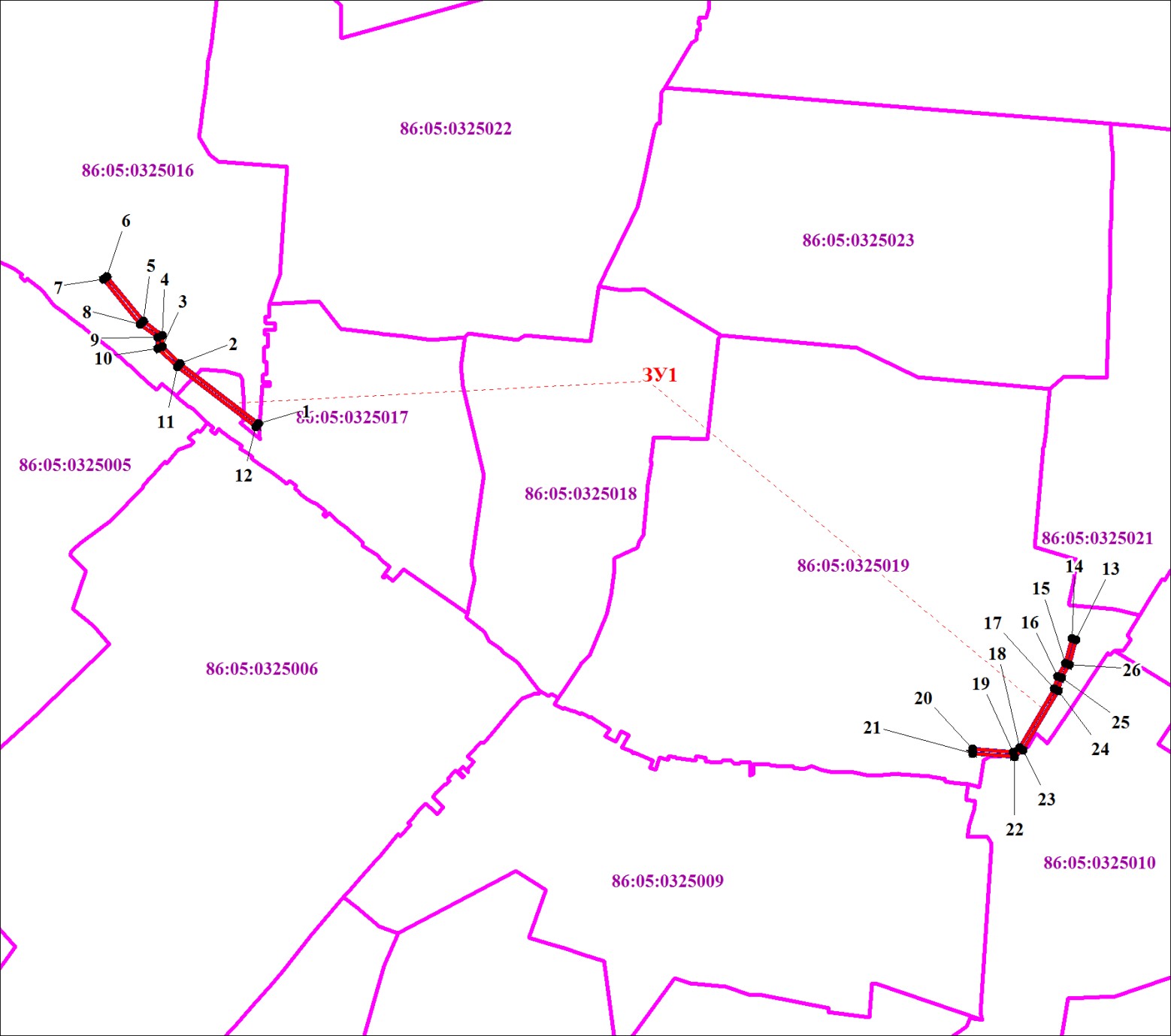 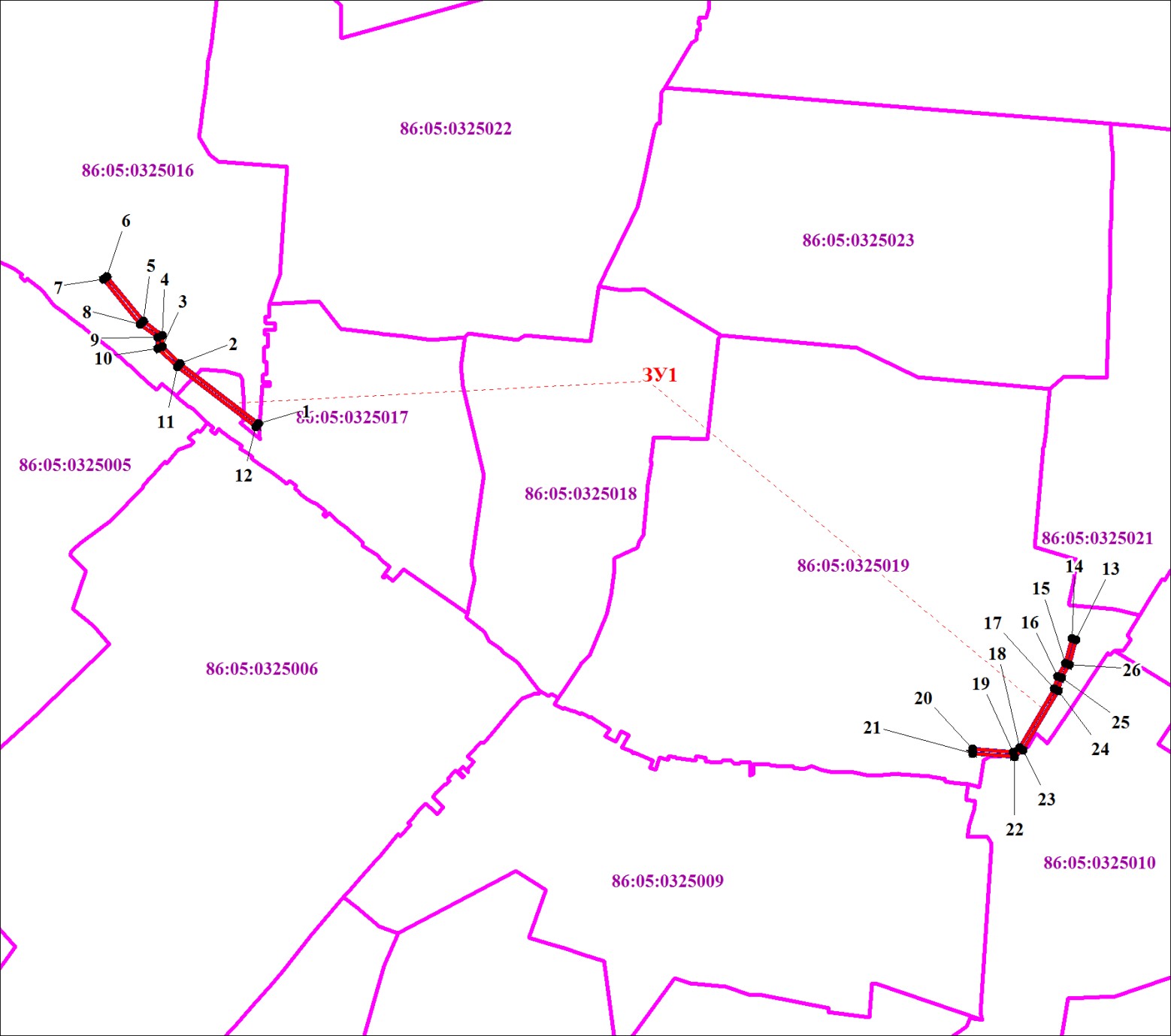 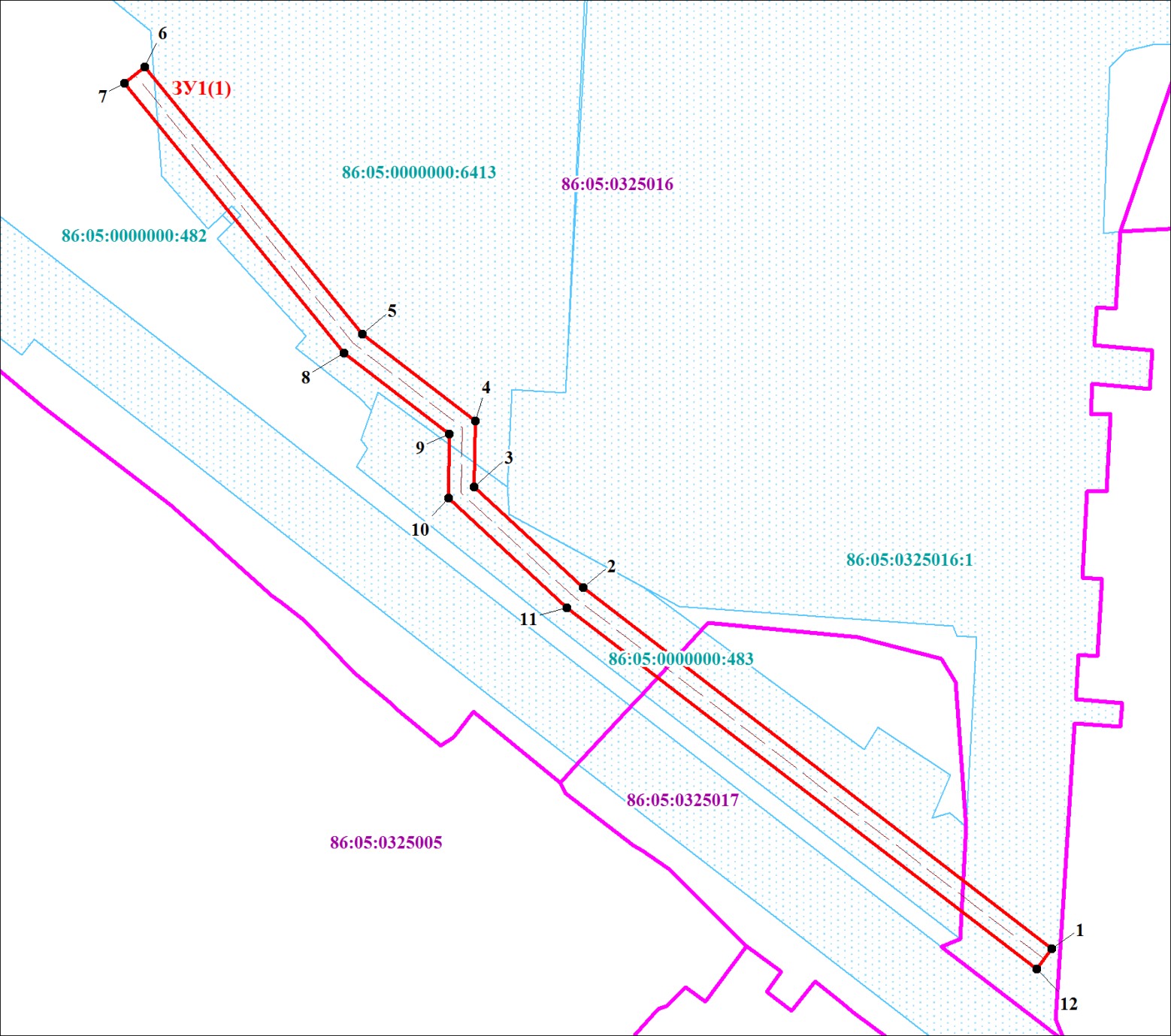 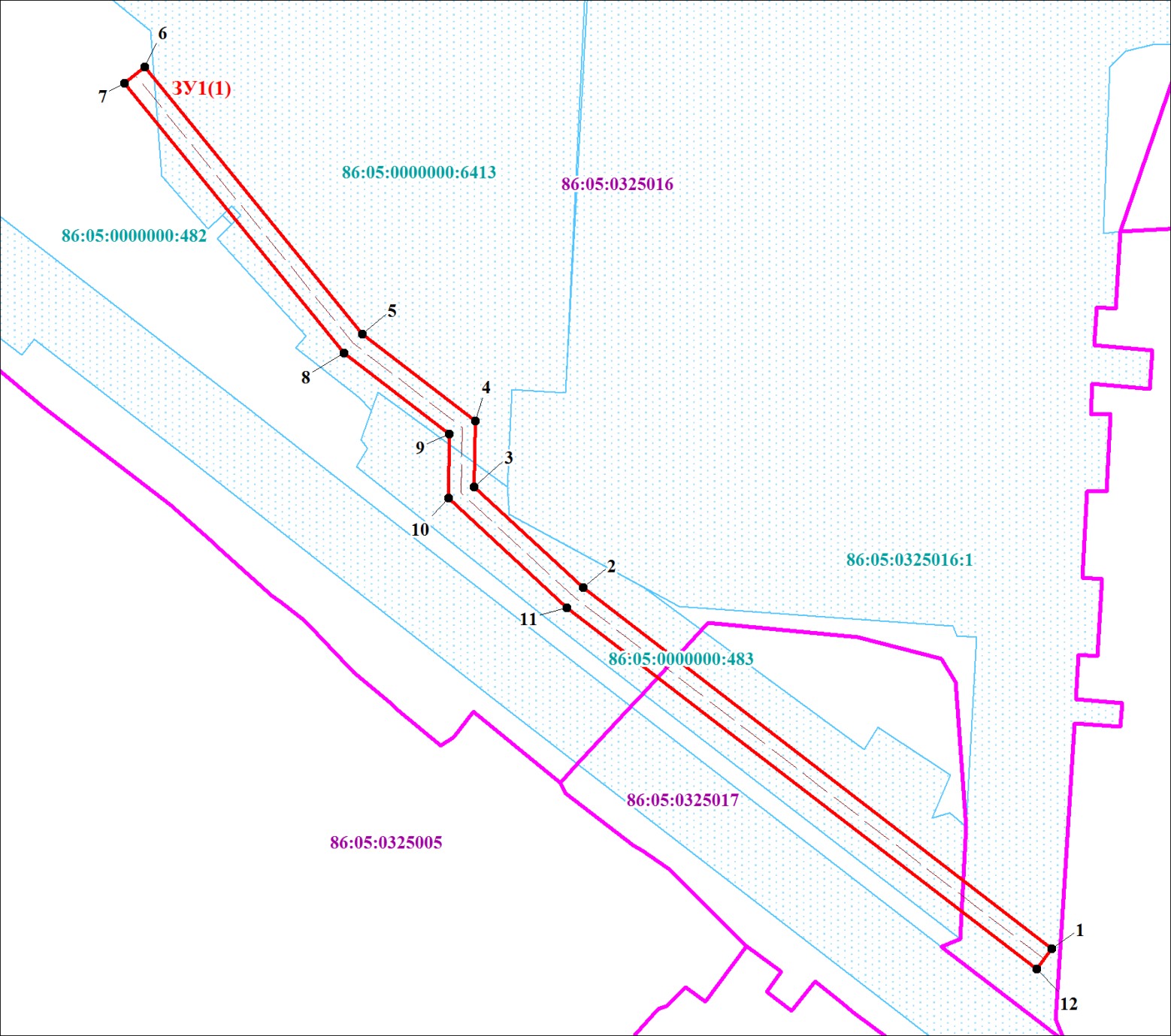 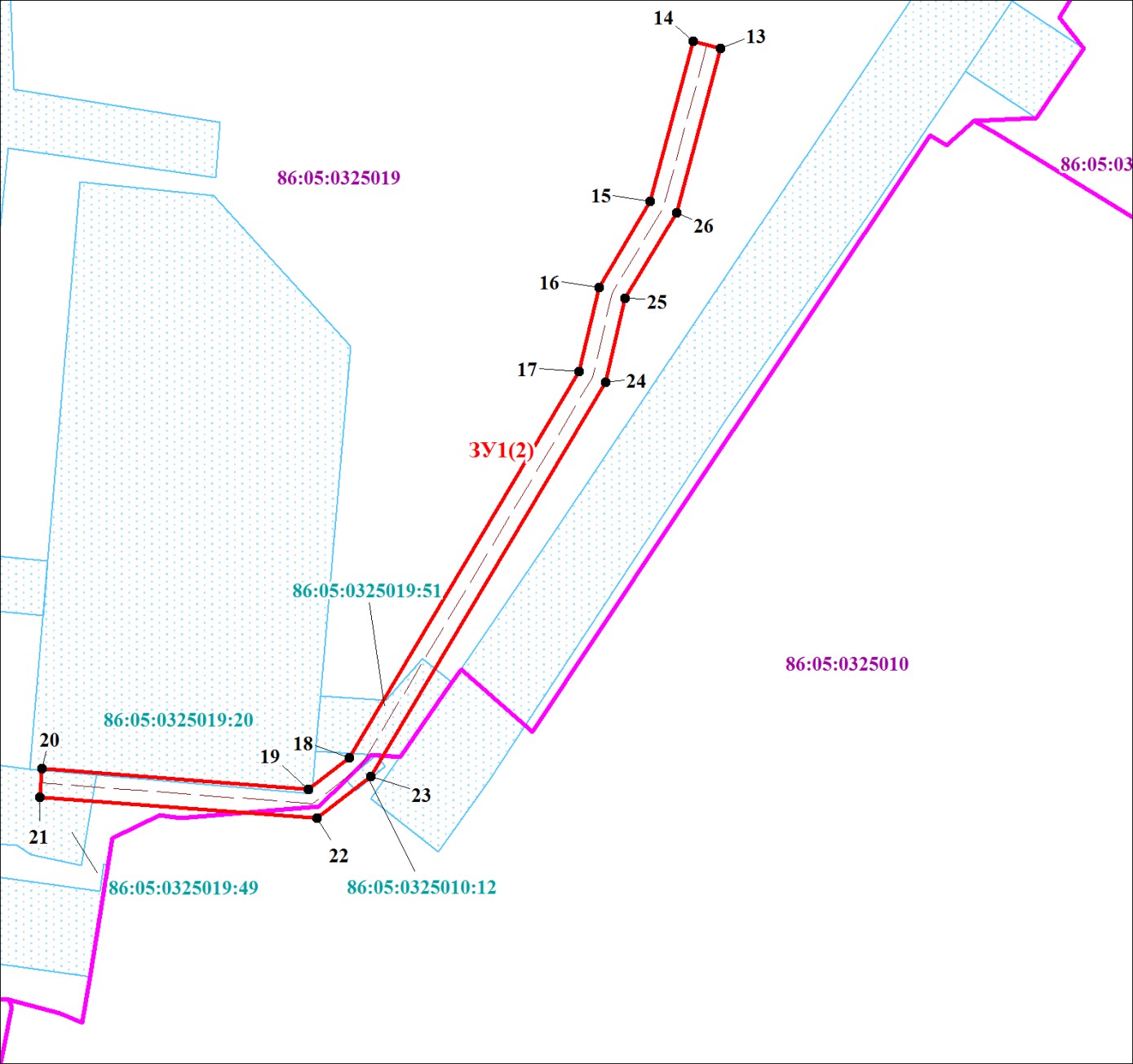 Печатное средство массовой информацииорганов местного самоуправления сельского поселения СветлыйУчреждено Решением Совета депутатов сельского поселения Светлый от10.12.2015 № 121 «Об учреждении печатного средства массовой информации органов местного самоуправления сельского поселения Светлый«Светловский Вестник»Распространяется бесплатно согласно перечню рассылки, утвержденномуРешением Совета депутатов сельского поселения Светлый от10.12.2015 № 121 «Об учреждении печатного средства массовой информации органов местного самоуправления сельского поселения Светлый«Светловский Вестник»Главный редактор Тодорова Елена НиколаевнаОтветственные за выпуск Тодорова Елена НиколаевнаТелефон 8(34674)58-0-53Газета отпечатана: Администрацией сельского поселения Светлый628147, ХМАО-Югра, Березовский район, с. п. Светлый, ул. Набережная д.10Печать офсетная. Подпись в печать по графику: 16.00Фактическая:Тираж 8 экз.№ п/пКадастровый номерАдрес (местоположение)Вид разрешенного использованияПлощадь земельного участка в отношении которого испрашивается публичный сервитут, кв.м186:05:0325019:51Ханты-Мансийский автономный округ - Югра, Березовский район, п.Светлый, ул. Набережная, 21 вДля эксплуатации физкультурно-оздоровительного комплекса13286:05:0325010:12Ханты-Мансийский автономный округ - Югра, Березовский район, п.Светлый, Для эксплуатации и обслуживания единого землепользования №2 - сооружения воздушные линии электропередачи по освещению2386:05:0325019:20Ханты-Мансийский автономный округ - Югра, Березовский район, п.Светлый, ул. Первопроходцев, д.44Для эксплуатации и обслуживания жилого дома4486:05:0325019:49Местоположение установлено относительно ориентира, расположенного в границах участка. Почтовый адрес ориентира: Ханты-Мансийский автономный округ - Югра, р-н Березовский, п Светлый, от ул.Набережная. 5 до ул.Газовиков, 86, от ул.Набережная, 105 до ул.Газовиков, 86, от промышленной зоны №2 сооружения 58 до ул. Газовиков, 87Для эксплуатации и обслуживания единого землепользования № 4 - теплосети к жилым домам, трубопроводы тепловых сетей, внутриплощадочные водопроводные сети, газопровод наружный7586:05:0325016:1Ханты-Мансийский автономный округ - Югра, Березовский район, п.Светлый, ул. Набережная, 21 вДля эксплуатации физкультурно-оздоровительного комплекса16686:05:0000000:483(единое землепользование)Местоположение установлено относительно ориентира, расположенного в границах участка. Почтовый адрес ориентира: Ханты-Мансийский автономный округ - Югра, р-н Березовский, п Светлый, от ул.Набережная. 5 до ул.Газовиков, 86, от ул.Набережная, 105 до ул.Газовиков, 86, от промышленной зоны №2 сооружения 58 до ул. Газовиков, 87Для эксплуатации и обслуживания единого землепользования № 4 - теплосети к жилым домам, трубопроводы тепловых сетей, внутриплощадочные водопроводные сети, газопровод наружный106786:05:0000000:6413Ханты-Мансийский автономный округ - Югра, Березовский район, п.Светлый, сооружение 536Для строительства объекта "Бассейн в п.Светлый"74886:05:0000000:482(единое землепользование)Ханты-Мансийский автономный округ - Югра, Березовский район, п.СветлыйДля эксплуатации и обслуживания единого землепользования №2 - сооружения воздушные линии электропередачи по освещению1986:05:0000000Ханты-Мансийский автономный округ - Югра, Березовский район, п.Светлый139Условные обозначенияУсловные обозначения:ЗУ1 - обозначения проектных границ публичного сервитута:ЗУ1 - обозначения проектных границ публичного сервитута1	- обозначение характерных точек проектных границ публичного сервитута1	- обозначение характерных точек проектных границ публичного сервитута1	- обозначение характерных точек проектных границ публичного сервитута1	- обозначение характерных точек проектных границ публичного сервитута1	- обозначение характерных точек проектных границ публичного сервитута86:06:0020101 - обозначения кадастровых кварталов86:06:0020101 - обозначения кадастровых кварталов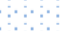 :125 - обозначения земельных участков по сведениям ЕГРН:125 - обозначения земельных участков по сведениям ЕГРН- обозначения проектных границ местоположения инженерного сооружения- обозначения проектных границ местоположения инженерного сооруженияУсловные обозначенияУсловные обозначения:ЗУ1 - обозначения проектных границ публичного сервитута:ЗУ1 - обозначения проектных границ публичного сервитута1	- обозначение характерных точек проектных границ публичного сервитута1	- обозначение характерных точек проектных границ публичного сервитута1	- обозначение характерных точек проектных границ публичного сервитута1	- обозначение характерных точек проектных границ публичного сервитута1	- обозначение характерных точек проектных границ публичного сервитута86:06:0020101 - обозначения кадастровых кварталов86:06:0020101 - обозначения кадастровых кварталов:125 - обозначения земельных участков по сведениям ЕГРН:125 - обозначения земельных участков по сведениям ЕГРН- обозначения проектных границ местоположения инженерного сооружения- обозначения проектных границ местоположения инженерного сооруженияУсловные обозначенияУсловные обозначения:ЗУ1 - обозначения проектных границ публичного сервитута:ЗУ1 - обозначения проектных границ публичного сервитута1	- обозначение характерных точек проектных границ публичного сервитута1	- обозначение характерных точек проектных границ публичного сервитута1	- обозначение характерных точек проектных границ публичного сервитута1	- обозначение характерных точек проектных границ публичного сервитута1	- обозначение характерных точек проектных границ публичного сервитута86:06:0020101 - обозначения кадастровых кварталов86:06:0020101 - обозначения кадастровых кварталов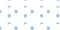 :125 - обозначения земельных участков по сведениям ЕГРН:125 - обозначения земельных участков по сведениям ЕГРН- обозначения проектных границ местоположения инженерного сооружения- обозначения проектных границ местоположения инженерного сооруженияХодатайство об установлении публичного сервитутаХодатайство об установлении публичного сервитутаХодатайство об установлении публичного сервитутаХодатайство об установлении публичного сервитутаХодатайство об установлении публичного сервитутаХодатайство об установлении публичного сервитутаХодатайство об установлении публичного сервитутаХодатайство об установлении публичного сервитутаХодатайство об установлении публичного сервитутаХодатайство об установлении публичного сервитутаХодатайство об установлении публичного сервитутаХодатайство об установлении публичного сервитутаХодатайство об установлении публичного сервитутаХодатайство об установлении публичного сервитутаХодатайство об установлении публичного сервитутаХодатайство об установлении публичного сервитутаХодатайство об установлении публичного сервитутаХодатайство об установлении публичного сервитутаХодатайство об установлении публичного сервитутаХодатайство об установлении публичного сервитутаХодатайство об установлении публичного сервитутаХодатайство об установлении публичного сервитутаХодатайство об установлении публичного сервитутаХодатайство об установлении публичного сервитутаХодатайство об установлении публичного сервитутаХодатайство об установлении публичного сервитута1Администрация Березовского районаАдминистрация Березовского районаАдминистрация Березовского районаАдминистрация Березовского районаАдминистрация Березовского районаАдминистрация Березовского районаАдминистрация Березовского районаАдминистрация Березовского районаАдминистрация Березовского районаАдминистрация Березовского районаАдминистрация Березовского районаАдминистрация Березовского районаАдминистрация Березовского районаАдминистрация Березовского районаАдминистрация Березовского районаАдминистрация Березовского районаАдминистрация Березовского районаАдминистрация Березовского районаАдминистрация Березовского районаАдминистрация Березовского района1(наименование органа, принимающего решение об установлении публичного сервитута)(наименование органа, принимающего решение об установлении публичного сервитута)(наименование органа, принимающего решение об установлении публичного сервитута)(наименование органа, принимающего решение об установлении публичного сервитута)(наименование органа, принимающего решение об установлении публичного сервитута)(наименование органа, принимающего решение об установлении публичного сервитута)(наименование органа, принимающего решение об установлении публичного сервитута)(наименование органа, принимающего решение об установлении публичного сервитута)(наименование органа, принимающего решение об установлении публичного сервитута)(наименование органа, принимающего решение об установлении публичного сервитута)(наименование органа, принимающего решение об установлении публичного сервитута)(наименование органа, принимающего решение об установлении публичного сервитута)(наименование органа, принимающего решение об установлении публичного сервитута)(наименование органа, принимающего решение об установлении публичного сервитута)(наименование органа, принимающего решение об установлении публичного сервитута)(наименование органа, принимающего решение об установлении публичного сервитута)(наименование органа, принимающего решение об установлении публичного сервитута)(наименование органа, принимающего решение об установлении публичного сервитута)(наименование органа, принимающего решение об установлении публичного сервитута)(наименование органа, принимающего решение об установлении публичного сервитута)2Сведения о лице, представившем ходатайство об установлении публичного сервитута
(далее – заявитель):Сведения о лице, представившем ходатайство об установлении публичного сервитута
(далее – заявитель):Сведения о лице, представившем ходатайство об установлении публичного сервитута
(далее – заявитель):Сведения о лице, представившем ходатайство об установлении публичного сервитута
(далее – заявитель):Сведения о лице, представившем ходатайство об установлении публичного сервитута
(далее – заявитель):Сведения о лице, представившем ходатайство об установлении публичного сервитута
(далее – заявитель):Сведения о лице, представившем ходатайство об установлении публичного сервитута
(далее – заявитель):Сведения о лице, представившем ходатайство об установлении публичного сервитута
(далее – заявитель):Сведения о лице, представившем ходатайство об установлении публичного сервитута
(далее – заявитель):Сведения о лице, представившем ходатайство об установлении публичного сервитута
(далее – заявитель):Сведения о лице, представившем ходатайство об установлении публичного сервитута
(далее – заявитель):Сведения о лице, представившем ходатайство об установлении публичного сервитута
(далее – заявитель):Сведения о лице, представившем ходатайство об установлении публичного сервитута
(далее – заявитель):Сведения о лице, представившем ходатайство об установлении публичного сервитута
(далее – заявитель):Сведения о лице, представившем ходатайство об установлении публичного сервитута
(далее – заявитель):Сведения о лице, представившем ходатайство об установлении публичного сервитута
(далее – заявитель):Сведения о лице, представившем ходатайство об установлении публичного сервитута
(далее – заявитель):Сведения о лице, представившем ходатайство об установлении публичного сервитута
(далее – заявитель):Сведения о лице, представившем ходатайство об установлении публичного сервитута
(далее – заявитель):Сведения о лице, представившем ходатайство об установлении публичного сервитута
(далее – заявитель):Сведения о лице, представившем ходатайство об установлении публичного сервитута
(далее – заявитель):Сведения о лице, представившем ходатайство об установлении публичного сервитута
(далее – заявитель):Сведения о лице, представившем ходатайство об установлении публичного сервитута
(далее – заявитель):Сведения о лице, представившем ходатайство об установлении публичного сервитута
(далее – заявитель):Сведения о лице, представившем ходатайство об установлении публичного сервитута
(далее – заявитель):Сведения о лице, представившем ходатайство об установлении публичного сервитута
(далее – заявитель):2.1Полное наименованиеПолное наименованиеПолное наименованиеПолное наименованиеПолное наименованиеАкционерное общество «Югорская региональная электросетевая компания»Акционерное общество «Югорская региональная электросетевая компания»Акционерное общество «Югорская региональная электросетевая компания»Акционерное общество «Югорская региональная электросетевая компания»Акционерное общество «Югорская региональная электросетевая компания»Акционерное общество «Югорская региональная электросетевая компания»Акционерное общество «Югорская региональная электросетевая компания»Акционерное общество «Югорская региональная электросетевая компания»Акционерное общество «Югорская региональная электросетевая компания»Акционерное общество «Югорская региональная электросетевая компания»Акционерное общество «Югорская региональная электросетевая компания»Акционерное общество «Югорская региональная электросетевая компания»Акционерное общество «Югорская региональная электросетевая компания»Акционерное общество «Югорская региональная электросетевая компания»Акционерное общество «Югорская региональная электросетевая компания»Акционерное общество «Югорская региональная электросетевая компания»Акционерное общество «Югорская региональная электросетевая компания»Акционерное общество «Югорская региональная электросетевая компания»Акционерное общество «Югорская региональная электросетевая компания»Акционерное общество «Югорская региональная электросетевая компания»Акционерное общество «Югорская региональная электросетевая компания»2.2Сокращенное наименованиеСокращенное наименованиеСокращенное наименованиеСокращенное наименованиеСокращенное наименованиеАО «ЮРЭСК»АО «ЮРЭСК»АО «ЮРЭСК»АО «ЮРЭСК»АО «ЮРЭСК»АО «ЮРЭСК»АО «ЮРЭСК»АО «ЮРЭСК»АО «ЮРЭСК»АО «ЮРЭСК»АО «ЮРЭСК»АО «ЮРЭСК»АО «ЮРЭСК»АО «ЮРЭСК»АО «ЮРЭСК»АО «ЮРЭСК»АО «ЮРЭСК»АО «ЮРЭСК»АО «ЮРЭСК»АО «ЮРЭСК»АО «ЮРЭСК»2.3Организационно-правовая формаОрганизационно-правовая формаОрганизационно-правовая формаОрганизационно-правовая формаОрганизационно-правовая формаАкционерное обществоАкционерное обществоАкционерное обществоАкционерное обществоАкционерное обществоАкционерное обществоАкционерное обществоАкционерное обществоАкционерное обществоАкционерное обществоАкционерное обществоАкционерное обществоАкционерное обществоАкционерное обществоАкционерное обществоАкционерное обществоАкционерное обществоАкционерное обществоАкционерное обществоАкционерное обществоАкционерное общество2.4Почтовый адрес (индекс, субъект Российской Федерации, населенный пункт, улица, дом)Почтовый адрес (индекс, субъект Российской Федерации, населенный пункт, улица, дом)Почтовый адрес (индекс, субъект Российской Федерации, населенный пункт, улица, дом)Почтовый адрес (индекс, субъект Российской Федерации, населенный пункт, улица, дом)Почтовый адрес (индекс, субъект Российской Федерации, населенный пункт, улица, дом)628012, Ханты-Мансийский автономный округ – Югра, г. Ханты-Мансийск, ул. Ленина, д. 52/1628012, Ханты-Мансийский автономный округ – Югра, г. Ханты-Мансийск, ул. Ленина, д. 52/1628012, Ханты-Мансийский автономный округ – Югра, г. Ханты-Мансийск, ул. Ленина, д. 52/1628012, Ханты-Мансийский автономный округ – Югра, г. Ханты-Мансийск, ул. Ленина, д. 52/1628012, Ханты-Мансийский автономный округ – Югра, г. Ханты-Мансийск, ул. Ленина, д. 52/1628012, Ханты-Мансийский автономный округ – Югра, г. Ханты-Мансийск, ул. Ленина, д. 52/1628012, Ханты-Мансийский автономный округ – Югра, г. Ханты-Мансийск, ул. Ленина, д. 52/1628012, Ханты-Мансийский автономный округ – Югра, г. Ханты-Мансийск, ул. Ленина, д. 52/1628012, Ханты-Мансийский автономный округ – Югра, г. Ханты-Мансийск, ул. Ленина, д. 52/1628012, Ханты-Мансийский автономный округ – Югра, г. Ханты-Мансийск, ул. Ленина, д. 52/1628012, Ханты-Мансийский автономный округ – Югра, г. Ханты-Мансийск, ул. Ленина, д. 52/1628012, Ханты-Мансийский автономный округ – Югра, г. Ханты-Мансийск, ул. Ленина, д. 52/1628012, Ханты-Мансийский автономный округ – Югра, г. Ханты-Мансийск, ул. Ленина, д. 52/1628012, Ханты-Мансийский автономный округ – Югра, г. Ханты-Мансийск, ул. Ленина, д. 52/1628012, Ханты-Мансийский автономный округ – Югра, г. Ханты-Мансийск, ул. Ленина, д. 52/1628012, Ханты-Мансийский автономный округ – Югра, г. Ханты-Мансийск, ул. Ленина, д. 52/1628012, Ханты-Мансийский автономный округ – Югра, г. Ханты-Мансийск, ул. Ленина, д. 52/1628012, Ханты-Мансийский автономный округ – Югра, г. Ханты-Мансийск, ул. Ленина, д. 52/1628012, Ханты-Мансийский автономный округ – Югра, г. Ханты-Мансийск, ул. Ленина, д. 52/1628012, Ханты-Мансийский автономный округ – Югра, г. Ханты-Мансийск, ул. Ленина, д. 52/1628012, Ханты-Мансийский автономный округ – Югра, г. Ханты-Мансийск, ул. Ленина, д. 52/12.5Фактический адрес (индекс, субъект Российской Федерации, населенный пункт, улица, дом)Фактический адрес (индекс, субъект Российской Федерации, населенный пункт, улица, дом)Фактический адрес (индекс, субъект Российской Федерации, населенный пункт, улица, дом)Фактический адрес (индекс, субъект Российской Федерации, населенный пункт, улица, дом)Фактический адрес (индекс, субъект Российской Федерации, населенный пункт, улица, дом)628012, Ханты-Мансийский автономный округ – Югра, г. Ханты-Мансийск, ул. Ленина, д. 52/1628012, Ханты-Мансийский автономный округ – Югра, г. Ханты-Мансийск, ул. Ленина, д. 52/1628012, Ханты-Мансийский автономный округ – Югра, г. Ханты-Мансийск, ул. Ленина, д. 52/1628012, Ханты-Мансийский автономный округ – Югра, г. Ханты-Мансийск, ул. Ленина, д. 52/1628012, Ханты-Мансийский автономный округ – Югра, г. Ханты-Мансийск, ул. Ленина, д. 52/1628012, Ханты-Мансийский автономный округ – Югра, г. Ханты-Мансийск, ул. Ленина, д. 52/1628012, Ханты-Мансийский автономный округ – Югра, г. Ханты-Мансийск, ул. Ленина, д. 52/1628012, Ханты-Мансийский автономный округ – Югра, г. Ханты-Мансийск, ул. Ленина, д. 52/1628012, Ханты-Мансийский автономный округ – Югра, г. Ханты-Мансийск, ул. Ленина, д. 52/1628012, Ханты-Мансийский автономный округ – Югра, г. Ханты-Мансийск, ул. Ленина, д. 52/1628012, Ханты-Мансийский автономный округ – Югра, г. Ханты-Мансийск, ул. Ленина, д. 52/1628012, Ханты-Мансийский автономный округ – Югра, г. Ханты-Мансийск, ул. Ленина, д. 52/1628012, Ханты-Мансийский автономный округ – Югра, г. Ханты-Мансийск, ул. Ленина, д. 52/1628012, Ханты-Мансийский автономный округ – Югра, г. Ханты-Мансийск, ул. Ленина, д. 52/1628012, Ханты-Мансийский автономный округ – Югра, г. Ханты-Мансийск, ул. Ленина, д. 52/1628012, Ханты-Мансийский автономный округ – Югра, г. Ханты-Мансийск, ул. Ленина, д. 52/1628012, Ханты-Мансийский автономный округ – Югра, г. Ханты-Мансийск, ул. Ленина, д. 52/1628012, Ханты-Мансийский автономный округ – Югра, г. Ханты-Мансийск, ул. Ленина, д. 52/1628012, Ханты-Мансийский автономный округ – Югра, г. Ханты-Мансийск, ул. Ленина, д. 52/1628012, Ханты-Мансийский автономный округ – Югра, г. Ханты-Мансийск, ул. Ленина, д. 52/1628012, Ханты-Мансийский автономный округ – Югра, г. Ханты-Мансийск, ул. Ленина, д. 52/12.6Адрес электронной почтыАдрес электронной почтыАдрес электронной почтыАдрес электронной почтыАдрес электронной почтыoffice@yuresk.ruoffice@yuresk.ruoffice@yuresk.ruoffice@yuresk.ruoffice@yuresk.ruoffice@yuresk.ruoffice@yuresk.ruoffice@yuresk.ruoffice@yuresk.ruoffice@yuresk.ruoffice@yuresk.ruoffice@yuresk.ruoffice@yuresk.ruoffice@yuresk.ruoffice@yuresk.ruoffice@yuresk.ruoffice@yuresk.ruoffice@yuresk.ruoffice@yuresk.ruoffice@yuresk.ruoffice@yuresk.ru2.7ОГРНОГРНОГРНОГРНОГРН1118601002596111860100259611186010025961118601002596111860100259611186010025961118601002596111860100259611186010025961118601002596111860100259611186010025961118601002596111860100259611186010025961118601002596111860100259611186010025961118601002596111860100259611186010025962.8ИННИННИННИННИНН8601045152860104515286010451528601045152860104515286010451528601045152860104515286010451528601045152860104515286010451528601045152860104515286010451528601045152860104515286010451528601045152860104515286010451523Сведения о представителе заявителя:Сведения о представителе заявителя:Сведения о представителе заявителя:Сведения о представителе заявителя:Сведения о представителе заявителя:3.1ФамилияФамилияФамилияФамилияФамилияКаровКаровКаровКаровКаровКаровКаровКаровКаровКаровКаровКаровКаровКаровКаровКаровКаровКаровКаровКаровКаров3.1ИмяИмяИмяИмяИмяМатвейМатвейМатвейМатвейМатвейМатвейМатвейМатвейМатвейМатвейМатвейМатвейМатвейМатвейМатвейМатвейМатвейМатвейМатвейМатвейМатвей3.1Отчество (при наличии)Отчество (при наличии)Отчество (при наличии)Отчество (при наличии)Отчество (при наличии)ИгоревичИгоревичИгоревичИгоревичИгоревичИгоревичИгоревичИгоревичИгоревичИгоревичИгоревичИгоревичИгоревичИгоревичИгоревичИгоревичИгоревичИгоревичИгоревичИгоревичИгоревич3.2Адрес электронной почтыАдрес электронной почтыАдрес электронной почтыАдрес электронной почтыАдрес электронной почтыoffice@yuresk.ruoffice@yuresk.ruoffice@yuresk.ruoffice@yuresk.ruoffice@yuresk.ruoffice@yuresk.ruoffice@yuresk.ruoffice@yuresk.ruoffice@yuresk.ruoffice@yuresk.ruoffice@yuresk.ruoffice@yuresk.ruoffice@yuresk.ruoffice@yuresk.ruoffice@yuresk.ruoffice@yuresk.ruoffice@yuresk.ruoffice@yuresk.ruoffice@yuresk.ruoffice@yuresk.ruoffice@yuresk.ru3.3ТелефонТелефонТелефонТелефонТелефон8 (3467) 318595 доб. 9-18548 (3467) 318595 доб. 9-18548 (3467) 318595 доб. 9-18548 (3467) 318595 доб. 9-18548 (3467) 318595 доб. 9-18548 (3467) 318595 доб. 9-18548 (3467) 318595 доб. 9-18548 (3467) 318595 доб. 9-18548 (3467) 318595 доб. 9-18548 (3467) 318595 доб. 9-18548 (3467) 318595 доб. 9-18548 (3467) 318595 доб. 9-18548 (3467) 318595 доб. 9-18548 (3467) 318595 доб. 9-18548 (3467) 318595 доб. 9-18548 (3467) 318595 доб. 9-18548 (3467) 318595 доб. 9-18548 (3467) 318595 доб. 9-18548 (3467) 318595 доб. 9-18548 (3467) 318595 доб. 9-18548 (3467) 318595 доб. 9-18543.4Наименование и реквизиты документа, подтверждающего полномочия представителя заявителяНаименование и реквизиты документа, подтверждающего полномочия представителя заявителяНаименование и реквизиты документа, подтверждающего полномочия представителя заявителяНаименование и реквизиты документа, подтверждающего полномочия представителя заявителяНаименование и реквизиты документа, подтверждающего полномочия представителя заявителяДоверенность № 19 от 02.03.2022Доверенность № 19 от 02.03.2022Доверенность № 19 от 02.03.2022Доверенность № 19 от 02.03.2022Доверенность № 19 от 02.03.2022Доверенность № 19 от 02.03.2022Доверенность № 19 от 02.03.2022Доверенность № 19 от 02.03.2022Доверенность № 19 от 02.03.2022Доверенность № 19 от 02.03.2022Доверенность № 19 от 02.03.2022Доверенность № 19 от 02.03.2022Доверенность № 19 от 02.03.2022Доверенность № 19 от 02.03.2022Доверенность № 19 от 02.03.2022Доверенность № 19 от 02.03.2022Доверенность № 19 от 02.03.2022Доверенность № 19 от 02.03.2022Доверенность № 19 от 02.03.2022Доверенность № 19 от 02.03.2022Доверенность № 19 от 02.03.20224Прошу установить публичный сервитут в отношении земель и земельных участков в целях (указываются цели, предусмотренные статьей 39.37 Земельного кодекса Российской Федерации или статьей 3.6 Федерального закона от 25 октября 2001 г. № 137-ФЗ «О введении в действие Земельного кодекса Российской Федерации»): 
Прошу установить публичный сервитут в отношении земель и земельных участков в целях (указываются цели, предусмотренные статьей 39.37 Земельного кодекса Российской Федерации или статьей 3.6 Федерального закона от 25 октября 2001 г. № 137-ФЗ «О введении в действие Земельного кодекса Российской Федерации»): 
Прошу установить публичный сервитут в отношении земель и земельных участков в целях (указываются цели, предусмотренные статьей 39.37 Земельного кодекса Российской Федерации или статьей 3.6 Федерального закона от 25 октября 2001 г. № 137-ФЗ «О введении в действие Земельного кодекса Российской Федерации»): 
Прошу установить публичный сервитут в отношении земель и земельных участков в целях (указываются цели, предусмотренные статьей 39.37 Земельного кодекса Российской Федерации или статьей 3.6 Федерального закона от 25 октября 2001 г. № 137-ФЗ «О введении в действие Земельного кодекса Российской Федерации»): 
Прошу установить публичный сервитут в отношении земель и земельных участков в целях (указываются цели, предусмотренные статьей 39.37 Земельного кодекса Российской Федерации или статьей 3.6 Федерального закона от 25 октября 2001 г. № 137-ФЗ «О введении в действие Земельного кодекса Российской Федерации»): 
Прошу установить публичный сервитут в отношении земель и земельных участков в целях (указываются цели, предусмотренные статьей 39.37 Земельного кодекса Российской Федерации или статьей 3.6 Федерального закона от 25 октября 2001 г. № 137-ФЗ «О введении в действие Земельного кодекса Российской Федерации»): 
Прошу установить публичный сервитут в отношении земель и земельных участков в целях (указываются цели, предусмотренные статьей 39.37 Земельного кодекса Российской Федерации или статьей 3.6 Федерального закона от 25 октября 2001 г. № 137-ФЗ «О введении в действие Земельного кодекса Российской Федерации»): 
Прошу установить публичный сервитут в отношении земель и земельных участков в целях (указываются цели, предусмотренные статьей 39.37 Земельного кодекса Российской Федерации или статьей 3.6 Федерального закона от 25 октября 2001 г. № 137-ФЗ «О введении в действие Земельного кодекса Российской Федерации»): 
Прошу установить публичный сервитут в отношении земель и земельных участков в целях (указываются цели, предусмотренные статьей 39.37 Земельного кодекса Российской Федерации или статьей 3.6 Федерального закона от 25 октября 2001 г. № 137-ФЗ «О введении в действие Земельного кодекса Российской Федерации»): 
Прошу установить публичный сервитут в отношении земель и земельных участков в целях (указываются цели, предусмотренные статьей 39.37 Земельного кодекса Российской Федерации или статьей 3.6 Федерального закона от 25 октября 2001 г. № 137-ФЗ «О введении в действие Земельного кодекса Российской Федерации»): 
Прошу установить публичный сервитут в отношении земель и земельных участков в целях (указываются цели, предусмотренные статьей 39.37 Земельного кодекса Российской Федерации или статьей 3.6 Федерального закона от 25 октября 2001 г. № 137-ФЗ «О введении в действие Земельного кодекса Российской Федерации»): 
Прошу установить публичный сервитут в отношении земель и земельных участков в целях (указываются цели, предусмотренные статьей 39.37 Земельного кодекса Российской Федерации или статьей 3.6 Федерального закона от 25 октября 2001 г. № 137-ФЗ «О введении в действие Земельного кодекса Российской Федерации»): 
Прошу установить публичный сервитут в отношении земель и земельных участков в целях (указываются цели, предусмотренные статьей 39.37 Земельного кодекса Российской Федерации или статьей 3.6 Федерального закона от 25 октября 2001 г. № 137-ФЗ «О введении в действие Земельного кодекса Российской Федерации»): 
Прошу установить публичный сервитут в отношении земель и земельных участков в целях (указываются цели, предусмотренные статьей 39.37 Земельного кодекса Российской Федерации или статьей 3.6 Федерального закона от 25 октября 2001 г. № 137-ФЗ «О введении в действие Земельного кодекса Российской Федерации»): 
Прошу установить публичный сервитут в отношении земель и земельных участков в целях (указываются цели, предусмотренные статьей 39.37 Земельного кодекса Российской Федерации или статьей 3.6 Федерального закона от 25 октября 2001 г. № 137-ФЗ «О введении в действие Земельного кодекса Российской Федерации»): 
Прошу установить публичный сервитут в отношении земель и земельных участков в целях (указываются цели, предусмотренные статьей 39.37 Земельного кодекса Российской Федерации или статьей 3.6 Федерального закона от 25 октября 2001 г. № 137-ФЗ «О введении в действие Земельного кодекса Российской Федерации»): 
Прошу установить публичный сервитут в отношении земель и земельных участков в целях (указываются цели, предусмотренные статьей 39.37 Земельного кодекса Российской Федерации или статьей 3.6 Федерального закона от 25 октября 2001 г. № 137-ФЗ «О введении в действие Земельного кодекса Российской Федерации»): 
Прошу установить публичный сервитут в отношении земель и земельных участков в целях (указываются цели, предусмотренные статьей 39.37 Земельного кодекса Российской Федерации или статьей 3.6 Федерального закона от 25 октября 2001 г. № 137-ФЗ «О введении в действие Земельного кодекса Российской Федерации»): 
Прошу установить публичный сервитут в отношении земель и земельных участков в целях (указываются цели, предусмотренные статьей 39.37 Земельного кодекса Российской Федерации или статьей 3.6 Федерального закона от 25 октября 2001 г. № 137-ФЗ «О введении в действие Земельного кодекса Российской Федерации»): 
Прошу установить публичный сервитут в отношении земель и земельных участков в целях (указываются цели, предусмотренные статьей 39.37 Земельного кодекса Российской Федерации или статьей 3.6 Федерального закона от 25 октября 2001 г. № 137-ФЗ «О введении в действие Земельного кодекса Российской Федерации»): 
Прошу установить публичный сервитут в отношении земель и земельных участков в целях (указываются цели, предусмотренные статьей 39.37 Земельного кодекса Российской Федерации или статьей 3.6 Федерального закона от 25 октября 2001 г. № 137-ФЗ «О введении в действие Земельного кодекса Российской Федерации»): 
Прошу установить публичный сервитут в отношении земель и земельных участков в целях (указываются цели, предусмотренные статьей 39.37 Земельного кодекса Российской Федерации или статьей 3.6 Федерального закона от 25 октября 2001 г. № 137-ФЗ «О введении в действие Земельного кодекса Российской Федерации»): 
Прошу установить публичный сервитут в отношении земель и земельных участков в целях (указываются цели, предусмотренные статьей 39.37 Земельного кодекса Российской Федерации или статьей 3.6 Федерального закона от 25 октября 2001 г. № 137-ФЗ «О введении в действие Земельного кодекса Российской Федерации»): 
Прошу установить публичный сервитут в отношении земель и земельных участков в целях (указываются цели, предусмотренные статьей 39.37 Земельного кодекса Российской Федерации или статьей 3.6 Федерального закона от 25 октября 2001 г. № 137-ФЗ «О введении в действие Земельного кодекса Российской Федерации»): 
Прошу установить публичный сервитут в отношении земель и земельных участков в целях (указываются цели, предусмотренные статьей 39.37 Земельного кодекса Российской Федерации или статьей 3.6 Федерального закона от 25 октября 2001 г. № 137-ФЗ «О введении в действие Земельного кодекса Российской Федерации»): 
Прошу установить публичный сервитут в отношении земель и земельных участков в целях (указываются цели, предусмотренные статьей 39.37 Земельного кодекса Российской Федерации или статьей 3.6 Федерального закона от 25 октября 2001 г. № 137-ФЗ «О введении в действие Земельного кодекса Российской Федерации»): 
4-размещение объектов электросетевого хозяйства, тепловых сетей, водопроводных сетей, сетей водоотведения, линий и сооружений связи, линейных объектов системы газоснабжения, нефтепроводов и нефтепродуктопроводов, их неотъемлемых технологических частей, если указанные объекты являются объектами федерального, регионального или местного значения, либо необходимы для организации электро-, газо-, тепло-, водоснабжения населения и водоотведения, подключения (технологического присоединения) к сетям инженерно-технического обеспечения, либо переносятся в связи с изъятием земельных участков, на которых они ранее располагались, для государственных или муниципальных нужд (далее также - инженерные сооружения);-размещение объектов электросетевого хозяйства, тепловых сетей, водопроводных сетей, сетей водоотведения, линий и сооружений связи, линейных объектов системы газоснабжения, нефтепроводов и нефтепродуктопроводов, их неотъемлемых технологических частей, если указанные объекты являются объектами федерального, регионального или местного значения, либо необходимы для организации электро-, газо-, тепло-, водоснабжения населения и водоотведения, подключения (технологического присоединения) к сетям инженерно-технического обеспечения, либо переносятся в связи с изъятием земельных участков, на которых они ранее располагались, для государственных или муниципальных нужд (далее также - инженерные сооружения);-размещение объектов электросетевого хозяйства, тепловых сетей, водопроводных сетей, сетей водоотведения, линий и сооружений связи, линейных объектов системы газоснабжения, нефтепроводов и нефтепродуктопроводов, их неотъемлемых технологических частей, если указанные объекты являются объектами федерального, регионального или местного значения, либо необходимы для организации электро-, газо-, тепло-, водоснабжения населения и водоотведения, подключения (технологического присоединения) к сетям инженерно-технического обеспечения, либо переносятся в связи с изъятием земельных участков, на которых они ранее располагались, для государственных или муниципальных нужд (далее также - инженерные сооружения);-размещение объектов электросетевого хозяйства, тепловых сетей, водопроводных сетей, сетей водоотведения, линий и сооружений связи, линейных объектов системы газоснабжения, нефтепроводов и нефтепродуктопроводов, их неотъемлемых технологических частей, если указанные объекты являются объектами федерального, регионального или местного значения, либо необходимы для организации электро-, газо-, тепло-, водоснабжения населения и водоотведения, подключения (технологического присоединения) к сетям инженерно-технического обеспечения, либо переносятся в связи с изъятием земельных участков, на которых они ранее располагались, для государственных или муниципальных нужд (далее также - инженерные сооружения);-размещение объектов электросетевого хозяйства, тепловых сетей, водопроводных сетей, сетей водоотведения, линий и сооружений связи, линейных объектов системы газоснабжения, нефтепроводов и нефтепродуктопроводов, их неотъемлемых технологических частей, если указанные объекты являются объектами федерального, регионального или местного значения, либо необходимы для организации электро-, газо-, тепло-, водоснабжения населения и водоотведения, подключения (технологического присоединения) к сетям инженерно-технического обеспечения, либо переносятся в связи с изъятием земельных участков, на которых они ранее располагались, для государственных или муниципальных нужд (далее также - инженерные сооружения);-размещение объектов электросетевого хозяйства, тепловых сетей, водопроводных сетей, сетей водоотведения, линий и сооружений связи, линейных объектов системы газоснабжения, нефтепроводов и нефтепродуктопроводов, их неотъемлемых технологических частей, если указанные объекты являются объектами федерального, регионального или местного значения, либо необходимы для организации электро-, газо-, тепло-, водоснабжения населения и водоотведения, подключения (технологического присоединения) к сетям инженерно-технического обеспечения, либо переносятся в связи с изъятием земельных участков, на которых они ранее располагались, для государственных или муниципальных нужд (далее также - инженерные сооружения);-размещение объектов электросетевого хозяйства, тепловых сетей, водопроводных сетей, сетей водоотведения, линий и сооружений связи, линейных объектов системы газоснабжения, нефтепроводов и нефтепродуктопроводов, их неотъемлемых технологических частей, если указанные объекты являются объектами федерального, регионального или местного значения, либо необходимы для организации электро-, газо-, тепло-, водоснабжения населения и водоотведения, подключения (технологического присоединения) к сетям инженерно-технического обеспечения, либо переносятся в связи с изъятием земельных участков, на которых они ранее располагались, для государственных или муниципальных нужд (далее также - инженерные сооружения);-размещение объектов электросетевого хозяйства, тепловых сетей, водопроводных сетей, сетей водоотведения, линий и сооружений связи, линейных объектов системы газоснабжения, нефтепроводов и нефтепродуктопроводов, их неотъемлемых технологических частей, если указанные объекты являются объектами федерального, регионального или местного значения, либо необходимы для организации электро-, газо-, тепло-, водоснабжения населения и водоотведения, подключения (технологического присоединения) к сетям инженерно-технического обеспечения, либо переносятся в связи с изъятием земельных участков, на которых они ранее располагались, для государственных или муниципальных нужд (далее также - инженерные сооружения);-размещение объектов электросетевого хозяйства, тепловых сетей, водопроводных сетей, сетей водоотведения, линий и сооружений связи, линейных объектов системы газоснабжения, нефтепроводов и нефтепродуктопроводов, их неотъемлемых технологических частей, если указанные объекты являются объектами федерального, регионального или местного значения, либо необходимы для организации электро-, газо-, тепло-, водоснабжения населения и водоотведения, подключения (технологического присоединения) к сетям инженерно-технического обеспечения, либо переносятся в связи с изъятием земельных участков, на которых они ранее располагались, для государственных или муниципальных нужд (далее также - инженерные сооружения);-размещение объектов электросетевого хозяйства, тепловых сетей, водопроводных сетей, сетей водоотведения, линий и сооружений связи, линейных объектов системы газоснабжения, нефтепроводов и нефтепродуктопроводов, их неотъемлемых технологических частей, если указанные объекты являются объектами федерального, регионального или местного значения, либо необходимы для организации электро-, газо-, тепло-, водоснабжения населения и водоотведения, подключения (технологического присоединения) к сетям инженерно-технического обеспечения, либо переносятся в связи с изъятием земельных участков, на которых они ранее располагались, для государственных или муниципальных нужд (далее также - инженерные сооружения);-размещение объектов электросетевого хозяйства, тепловых сетей, водопроводных сетей, сетей водоотведения, линий и сооружений связи, линейных объектов системы газоснабжения, нефтепроводов и нефтепродуктопроводов, их неотъемлемых технологических частей, если указанные объекты являются объектами федерального, регионального или местного значения, либо необходимы для организации электро-, газо-, тепло-, водоснабжения населения и водоотведения, подключения (технологического присоединения) к сетям инженерно-технического обеспечения, либо переносятся в связи с изъятием земельных участков, на которых они ранее располагались, для государственных или муниципальных нужд (далее также - инженерные сооружения);-размещение объектов электросетевого хозяйства, тепловых сетей, водопроводных сетей, сетей водоотведения, линий и сооружений связи, линейных объектов системы газоснабжения, нефтепроводов и нефтепродуктопроводов, их неотъемлемых технологических частей, если указанные объекты являются объектами федерального, регионального или местного значения, либо необходимы для организации электро-, газо-, тепло-, водоснабжения населения и водоотведения, подключения (технологического присоединения) к сетям инженерно-технического обеспечения, либо переносятся в связи с изъятием земельных участков, на которых они ранее располагались, для государственных или муниципальных нужд (далее также - инженерные сооружения);-размещение объектов электросетевого хозяйства, тепловых сетей, водопроводных сетей, сетей водоотведения, линий и сооружений связи, линейных объектов системы газоснабжения, нефтепроводов и нефтепродуктопроводов, их неотъемлемых технологических частей, если указанные объекты являются объектами федерального, регионального или местного значения, либо необходимы для организации электро-, газо-, тепло-, водоснабжения населения и водоотведения, подключения (технологического присоединения) к сетям инженерно-технического обеспечения, либо переносятся в связи с изъятием земельных участков, на которых они ранее располагались, для государственных или муниципальных нужд (далее также - инженерные сооружения);-размещение объектов электросетевого хозяйства, тепловых сетей, водопроводных сетей, сетей водоотведения, линий и сооружений связи, линейных объектов системы газоснабжения, нефтепроводов и нефтепродуктопроводов, их неотъемлемых технологических частей, если указанные объекты являются объектами федерального, регионального или местного значения, либо необходимы для организации электро-, газо-, тепло-, водоснабжения населения и водоотведения, подключения (технологического присоединения) к сетям инженерно-технического обеспечения, либо переносятся в связи с изъятием земельных участков, на которых они ранее располагались, для государственных или муниципальных нужд (далее также - инженерные сооружения);-размещение объектов электросетевого хозяйства, тепловых сетей, водопроводных сетей, сетей водоотведения, линий и сооружений связи, линейных объектов системы газоснабжения, нефтепроводов и нефтепродуктопроводов, их неотъемлемых технологических частей, если указанные объекты являются объектами федерального, регионального или местного значения, либо необходимы для организации электро-, газо-, тепло-, водоснабжения населения и водоотведения, подключения (технологического присоединения) к сетям инженерно-технического обеспечения, либо переносятся в связи с изъятием земельных участков, на которых они ранее располагались, для государственных или муниципальных нужд (далее также - инженерные сооружения);-размещение объектов электросетевого хозяйства, тепловых сетей, водопроводных сетей, сетей водоотведения, линий и сооружений связи, линейных объектов системы газоснабжения, нефтепроводов и нефтепродуктопроводов, их неотъемлемых технологических частей, если указанные объекты являются объектами федерального, регионального или местного значения, либо необходимы для организации электро-, газо-, тепло-, водоснабжения населения и водоотведения, подключения (технологического присоединения) к сетям инженерно-технического обеспечения, либо переносятся в связи с изъятием земельных участков, на которых они ранее располагались, для государственных или муниципальных нужд (далее также - инженерные сооружения);-размещение объектов электросетевого хозяйства, тепловых сетей, водопроводных сетей, сетей водоотведения, линий и сооружений связи, линейных объектов системы газоснабжения, нефтепроводов и нефтепродуктопроводов, их неотъемлемых технологических частей, если указанные объекты являются объектами федерального, регионального или местного значения, либо необходимы для организации электро-, газо-, тепло-, водоснабжения населения и водоотведения, подключения (технологического присоединения) к сетям инженерно-технического обеспечения, либо переносятся в связи с изъятием земельных участков, на которых они ранее располагались, для государственных или муниципальных нужд (далее также - инженерные сооружения);-размещение объектов электросетевого хозяйства, тепловых сетей, водопроводных сетей, сетей водоотведения, линий и сооружений связи, линейных объектов системы газоснабжения, нефтепроводов и нефтепродуктопроводов, их неотъемлемых технологических частей, если указанные объекты являются объектами федерального, регионального или местного значения, либо необходимы для организации электро-, газо-, тепло-, водоснабжения населения и водоотведения, подключения (технологического присоединения) к сетям инженерно-технического обеспечения, либо переносятся в связи с изъятием земельных участков, на которых они ранее располагались, для государственных или муниципальных нужд (далее также - инженерные сооружения);-размещение объектов электросетевого хозяйства, тепловых сетей, водопроводных сетей, сетей водоотведения, линий и сооружений связи, линейных объектов системы газоснабжения, нефтепроводов и нефтепродуктопроводов, их неотъемлемых технологических частей, если указанные объекты являются объектами федерального, регионального или местного значения, либо необходимы для организации электро-, газо-, тепло-, водоснабжения населения и водоотведения, подключения (технологического присоединения) к сетям инженерно-технического обеспечения, либо переносятся в связи с изъятием земельных участков, на которых они ранее располагались, для государственных или муниципальных нужд (далее также - инженерные сооружения);-размещение объектов электросетевого хозяйства, тепловых сетей, водопроводных сетей, сетей водоотведения, линий и сооружений связи, линейных объектов системы газоснабжения, нефтепроводов и нефтепродуктопроводов, их неотъемлемых технологических частей, если указанные объекты являются объектами федерального, регионального или местного значения, либо необходимы для организации электро-, газо-, тепло-, водоснабжения населения и водоотведения, подключения (технологического присоединения) к сетям инженерно-технического обеспечения, либо переносятся в связи с изъятием земельных участков, на которых они ранее располагались, для государственных или муниципальных нужд (далее также - инженерные сооружения);-размещение объектов электросетевого хозяйства, тепловых сетей, водопроводных сетей, сетей водоотведения, линий и сооружений связи, линейных объектов системы газоснабжения, нефтепроводов и нефтепродуктопроводов, их неотъемлемых технологических частей, если указанные объекты являются объектами федерального, регионального или местного значения, либо необходимы для организации электро-, газо-, тепло-, водоснабжения населения и водоотведения, подключения (технологического присоединения) к сетям инженерно-технического обеспечения, либо переносятся в связи с изъятием земельных участков, на которых они ранее располагались, для государственных или муниципальных нужд (далее также - инженерные сооружения);-размещение объектов электросетевого хозяйства, тепловых сетей, водопроводных сетей, сетей водоотведения, линий и сооружений связи, линейных объектов системы газоснабжения, нефтепроводов и нефтепродуктопроводов, их неотъемлемых технологических частей, если указанные объекты являются объектами федерального, регионального или местного значения, либо необходимы для организации электро-, газо-, тепло-, водоснабжения населения и водоотведения, подключения (технологического присоединения) к сетям инженерно-технического обеспечения, либо переносятся в связи с изъятием земельных участков, на которых они ранее располагались, для государственных или муниципальных нужд (далее также - инженерные сооружения);-размещение объектов электросетевого хозяйства, тепловых сетей, водопроводных сетей, сетей водоотведения, линий и сооружений связи, линейных объектов системы газоснабжения, нефтепроводов и нефтепродуктопроводов, их неотъемлемых технологических частей, если указанные объекты являются объектами федерального, регионального или местного значения, либо необходимы для организации электро-, газо-, тепло-, водоснабжения населения и водоотведения, подключения (технологического присоединения) к сетям инженерно-технического обеспечения, либо переносятся в связи с изъятием земельных участков, на которых они ранее располагались, для государственных или муниципальных нужд (далее также - инженерные сооружения);-размещение объектов электросетевого хозяйства, тепловых сетей, водопроводных сетей, сетей водоотведения, линий и сооружений связи, линейных объектов системы газоснабжения, нефтепроводов и нефтепродуктопроводов, их неотъемлемых технологических частей, если указанные объекты являются объектами федерального, регионального или местного значения, либо необходимы для организации электро-, газо-, тепло-, водоснабжения населения и водоотведения, подключения (технологического присоединения) к сетям инженерно-технического обеспечения, либо переносятся в связи с изъятием земельных участков, на которых они ранее располагались, для государственных или муниципальных нужд (далее также - инженерные сооружения);-размещение объектов электросетевого хозяйства, тепловых сетей, водопроводных сетей, сетей водоотведения, линий и сооружений связи, линейных объектов системы газоснабжения, нефтепроводов и нефтепродуктопроводов, их неотъемлемых технологических частей, если указанные объекты являются объектами федерального, регионального или местного значения, либо необходимы для организации электро-, газо-, тепло-, водоснабжения населения и водоотведения, подключения (технологического присоединения) к сетям инженерно-технического обеспечения, либо переносятся в связи с изъятием земельных участков, на которых они ранее располагались, для государственных или муниципальных нужд (далее также - инженерные сооружения);-размещение объектов электросетевого хозяйства, тепловых сетей, водопроводных сетей, сетей водоотведения, линий и сооружений связи, линейных объектов системы газоснабжения, нефтепроводов и нефтепродуктопроводов, их неотъемлемых технологических частей, если указанные объекты являются объектами федерального, регионального или местного значения, либо необходимы для организации электро-, газо-, тепло-, водоснабжения населения и водоотведения, подключения (технологического присоединения) к сетям инженерно-технического обеспечения, либо переносятся в связи с изъятием земельных участков, на которых они ранее располагались, для государственных или муниципальных нужд (далее также - инженерные сооружения);5Испрашиваемый срок публичного сервитутаИспрашиваемый срок публичного сервитутаИспрашиваемый срок публичного сервитутаИспрашиваемый срок публичного сервитутаИспрашиваемый срок публичного сервитутаИспрашиваемый срок публичного сервитутаИспрашиваемый срок публичного сервитута20 лет20 лет20 лет20 лет20 лет20 лет20 лет20 лет20 лет20 лет20 лет56Срок, в течение которого в соответствии с расчетом заявителя использование земельного участка (его части) и (или) расположенного на нем объекта недвижимости в соответствии с их разрешенным использованием будет в соответствии с подпунктом 4 пункта 1 статьи 39.41 Земельного кодекса Российской Федерации невозможно или существенно затруднено (приСрок, в течение которого в соответствии с расчетом заявителя использование земельного участка (его части) и (или) расположенного на нем объекта недвижимости в соответствии с их разрешенным использованием будет в соответствии с подпунктом 4 пункта 1 статьи 39.41 Земельного кодекса Российской Федерации невозможно или существенно затруднено (приСрок, в течение которого в соответствии с расчетом заявителя использование земельного участка (его части) и (или) расположенного на нем объекта недвижимости в соответствии с их разрешенным использованием будет в соответствии с подпунктом 4 пункта 1 статьи 39.41 Земельного кодекса Российской Федерации невозможно или существенно затруднено (приСрок, в течение которого в соответствии с расчетом заявителя использование земельного участка (его части) и (или) расположенного на нем объекта недвижимости в соответствии с их разрешенным использованием будет в соответствии с подпунктом 4 пункта 1 статьи 39.41 Земельного кодекса Российской Федерации невозможно или существенно затруднено (приСрок, в течение которого в соответствии с расчетом заявителя использование земельного участка (его части) и (или) расположенного на нем объекта недвижимости в соответствии с их разрешенным использованием будет в соответствии с подпунктом 4 пункта 1 статьи 39.41 Земельного кодекса Российской Федерации невозможно или существенно затруднено (приСрок, в течение которого в соответствии с расчетом заявителя использование земельного участка (его части) и (или) расположенного на нем объекта недвижимости в соответствии с их разрешенным использованием будет в соответствии с подпунктом 4 пункта 1 статьи 39.41 Земельного кодекса Российской Федерации невозможно или существенно затруднено (приСрок, в течение которого в соответствии с расчетом заявителя использование земельного участка (его части) и (или) расположенного на нем объекта недвижимости в соответствии с их разрешенным использованием будет в соответствии с подпунктом 4 пункта 1 статьи 39.41 Земельного кодекса Российской Федерации невозможно или существенно затруднено (приСрок, в течение которого в соответствии с расчетом заявителя использование земельного участка (его части) и (или) расположенного на нем объекта недвижимости в соответствии с их разрешенным использованием будет в соответствии с подпунктом 4 пункта 1 статьи 39.41 Земельного кодекса Российской Федерации невозможно или существенно затруднено (приСрок, в течение которого в соответствии с расчетом заявителя использование земельного участка (его части) и (или) расположенного на нем объекта недвижимости в соответствии с их разрешенным использованием будет в соответствии с подпунктом 4 пункта 1 статьи 39.41 Земельного кодекса Российской Федерации невозможно или существенно затруднено (приСрок, в течение которого в соответствии с расчетом заявителя использование земельного участка (его части) и (или) расположенного на нем объекта недвижимости в соответствии с их разрешенным использованием будет в соответствии с подпунктом 4 пункта 1 статьи 39.41 Земельного кодекса Российской Федерации невозможно или существенно затруднено (приСрок, в течение которого в соответствии с расчетом заявителя использование земельного участка (его части) и (или) расположенного на нем объекта недвижимости в соответствии с их разрешенным использованием будет в соответствии с подпунктом 4 пункта 1 статьи 39.41 Земельного кодекса Российской Федерации невозможно или существенно затруднено (приСрок, в течение которого в соответствии с расчетом заявителя использование земельного участка (его части) и (или) расположенного на нем объекта недвижимости в соответствии с их разрешенным использованием будет в соответствии с подпунктом 4 пункта 1 статьи 39.41 Земельного кодекса Российской Федерации невозможно или существенно затруднено (приСрок, в течение которого в соответствии с расчетом заявителя использование земельного участка (его части) и (или) расположенного на нем объекта недвижимости в соответствии с их разрешенным использованием будет в соответствии с подпунктом 4 пункта 1 статьи 39.41 Земельного кодекса Российской Федерации невозможно или существенно затруднено (приСрок, в течение которого в соответствии с расчетом заявителя использование земельного участка (его части) и (или) расположенного на нем объекта недвижимости в соответствии с их разрешенным использованием будет в соответствии с подпунктом 4 пункта 1 статьи 39.41 Земельного кодекса Российской Федерации невозможно или существенно затруднено (приСрок, в течение которого в соответствии с расчетом заявителя использование земельного участка (его части) и (или) расположенного на нем объекта недвижимости в соответствии с их разрешенным использованием будет в соответствии с подпунктом 4 пункта 1 статьи 39.41 Земельного кодекса Российской Федерации невозможно или существенно затруднено (приСрок, в течение которого в соответствии с расчетом заявителя использование земельного участка (его части) и (или) расположенного на нем объекта недвижимости в соответствии с их разрешенным использованием будет в соответствии с подпунктом 4 пункта 1 статьи 39.41 Земельного кодекса Российской Федерации невозможно или существенно затруднено (приСрок, в течение которого в соответствии с расчетом заявителя использование земельного участка (его части) и (или) расположенного на нем объекта недвижимости в соответствии с их разрешенным использованием будет в соответствии с подпунктом 4 пункта 1 статьи 39.41 Земельного кодекса Российской Федерации невозможно или существенно затруднено (приСрок, в течение которого в соответствии с расчетом заявителя использование земельного участка (его части) и (или) расположенного на нем объекта недвижимости в соответствии с их разрешенным использованием будет в соответствии с подпунктом 4 пункта 1 статьи 39.41 Земельного кодекса Российской Федерации невозможно или существенно затруднено (приСрок, в течение которого в соответствии с расчетом заявителя использование земельного участка (его части) и (или) расположенного на нем объекта недвижимости в соответствии с их разрешенным использованием будет в соответствии с подпунктом 4 пункта 1 статьи 39.41 Земельного кодекса Российской Федерации невозможно или существенно затруднено (приСрок, в течение которого в соответствии с расчетом заявителя использование земельного участка (его части) и (или) расположенного на нем объекта недвижимости в соответствии с их разрешенным использованием будет в соответствии с подпунктом 4 пункта 1 статьи 39.41 Земельного кодекса Российской Федерации невозможно или существенно затруднено (приСрок, в течение которого в соответствии с расчетом заявителя использование земельного участка (его части) и (или) расположенного на нем объекта недвижимости в соответствии с их разрешенным использованием будет в соответствии с подпунктом 4 пункта 1 статьи 39.41 Земельного кодекса Российской Федерации невозможно или существенно затруднено (приСрок, в течение которого в соответствии с расчетом заявителя использование земельного участка (его части) и (или) расположенного на нем объекта недвижимости в соответствии с их разрешенным использованием будет в соответствии с подпунктом 4 пункта 1 статьи 39.41 Земельного кодекса Российской Федерации невозможно или существенно затруднено (приСрок, в течение которого в соответствии с расчетом заявителя использование земельного участка (его части) и (или) расположенного на нем объекта недвижимости в соответствии с их разрешенным использованием будет в соответствии с подпунктом 4 пункта 1 статьи 39.41 Земельного кодекса Российской Федерации невозможно или существенно затруднено (приСрок, в течение которого в соответствии с расчетом заявителя использование земельного участка (его части) и (или) расположенного на нем объекта недвижимости в соответствии с их разрешенным использованием будет в соответствии с подпунктом 4 пункта 1 статьи 39.41 Земельного кодекса Российской Федерации невозможно или существенно затруднено (приСрок, в течение которого в соответствии с расчетом заявителя использование земельного участка (его части) и (или) расположенного на нем объекта недвижимости в соответствии с их разрешенным использованием будет в соответствии с подпунктом 4 пункта 1 статьи 39.41 Земельного кодекса Российской Федерации невозможно или существенно затруднено (приСрок, в течение которого в соответствии с расчетом заявителя использование земельного участка (его части) и (или) расположенного на нем объекта недвижимости в соответствии с их разрешенным использованием будет в соответствии с подпунктом 4 пункта 1 статьи 39.41 Земельного кодекса Российской Федерации невозможно или существенно затруднено (при6возникновении таких обстоятельств)возникновении таких обстоятельств)возникновении таких обстоятельств)возникновении таких обстоятельств)возникновении таких обстоятельств)возникновении таких обстоятельств)1  месяц1  месяц1  месяц1  месяц1  месяц1  месяц677.1 Обоснование необходимости установления публичного сервитута:Размещение объекта коммунального хозяйства «ЛЭП 0,4 кВ для электроснабжения блок-контейнера РТС "Светлый-2" в п. Светлый Березовского района» предусмотрено в соответствии с договором № БР-518.22 об осуществлении технологического присоединения к электрическим сетям от 12.05.2022. Договор заключен между АО «ЮРЭСК» и ФГУП «Российская телевизионная и радиовещательная сеть» (РТРС). Срок выполнения мероприятий по технологическому присоединению составляет 6 месяцев со дня заключения договора.7.2. Инженерное сооружение «ЛЭП 0,4 кВ для электроснабжения блок-контейнера РТС "Светлый-2" в п. Светлый Березовского района» не подлежит отображению в документах территориального планирования, а также соответствии с законодательством о градостроительной деятельности для размещения указанных инженерного сооружения не требуется разработка документации по планировке территории. В связи с чем, выбран указанный вариант установления публичного сервитута для целесообразного и наиболее эффективного обеспечения безопасности населения и существующих зданий и сооружений. Выбранный вариант размещения инженерного сооружения является наименее обременительным для использования земельных участков с кадастровыми номерами 86:05:0325019:51, 86:05:0325010:12, 86:05:0325019:20, 86:05:0325019:49, 86:05:0325016:1, 86:05:0000000:483, 86:05:0000000:6413, 86:05:0000000:482 в соответствии с разрешенным использованием.7.1 Обоснование необходимости установления публичного сервитута:Размещение объекта коммунального хозяйства «ЛЭП 0,4 кВ для электроснабжения блок-контейнера РТС "Светлый-2" в п. Светлый Березовского района» предусмотрено в соответствии с договором № БР-518.22 об осуществлении технологического присоединения к электрическим сетям от 12.05.2022. Договор заключен между АО «ЮРЭСК» и ФГУП «Российская телевизионная и радиовещательная сеть» (РТРС). Срок выполнения мероприятий по технологическому присоединению составляет 6 месяцев со дня заключения договора.7.2. Инженерное сооружение «ЛЭП 0,4 кВ для электроснабжения блок-контейнера РТС "Светлый-2" в п. Светлый Березовского района» не подлежит отображению в документах территориального планирования, а также соответствии с законодательством о градостроительной деятельности для размещения указанных инженерного сооружения не требуется разработка документации по планировке территории. В связи с чем, выбран указанный вариант установления публичного сервитута для целесообразного и наиболее эффективного обеспечения безопасности населения и существующих зданий и сооружений. Выбранный вариант размещения инженерного сооружения является наименее обременительным для использования земельных участков с кадастровыми номерами 86:05:0325019:51, 86:05:0325010:12, 86:05:0325019:20, 86:05:0325019:49, 86:05:0325016:1, 86:05:0000000:483, 86:05:0000000:6413, 86:05:0000000:482 в соответствии с разрешенным использованием.7.1 Обоснование необходимости установления публичного сервитута:Размещение объекта коммунального хозяйства «ЛЭП 0,4 кВ для электроснабжения блок-контейнера РТС "Светлый-2" в п. Светлый Березовского района» предусмотрено в соответствии с договором № БР-518.22 об осуществлении технологического присоединения к электрическим сетям от 12.05.2022. Договор заключен между АО «ЮРЭСК» и ФГУП «Российская телевизионная и радиовещательная сеть» (РТРС). Срок выполнения мероприятий по технологическому присоединению составляет 6 месяцев со дня заключения договора.7.2. Инженерное сооружение «ЛЭП 0,4 кВ для электроснабжения блок-контейнера РТС "Светлый-2" в п. Светлый Березовского района» не подлежит отображению в документах территориального планирования, а также соответствии с законодательством о градостроительной деятельности для размещения указанных инженерного сооружения не требуется разработка документации по планировке территории. В связи с чем, выбран указанный вариант установления публичного сервитута для целесообразного и наиболее эффективного обеспечения безопасности населения и существующих зданий и сооружений. Выбранный вариант размещения инженерного сооружения является наименее обременительным для использования земельных участков с кадастровыми номерами 86:05:0325019:51, 86:05:0325010:12, 86:05:0325019:20, 86:05:0325019:49, 86:05:0325016:1, 86:05:0000000:483, 86:05:0000000:6413, 86:05:0000000:482 в соответствии с разрешенным использованием.7.1 Обоснование необходимости установления публичного сервитута:Размещение объекта коммунального хозяйства «ЛЭП 0,4 кВ для электроснабжения блок-контейнера РТС "Светлый-2" в п. Светлый Березовского района» предусмотрено в соответствии с договором № БР-518.22 об осуществлении технологического присоединения к электрическим сетям от 12.05.2022. Договор заключен между АО «ЮРЭСК» и ФГУП «Российская телевизионная и радиовещательная сеть» (РТРС). Срок выполнения мероприятий по технологическому присоединению составляет 6 месяцев со дня заключения договора.7.2. Инженерное сооружение «ЛЭП 0,4 кВ для электроснабжения блок-контейнера РТС "Светлый-2" в п. Светлый Березовского района» не подлежит отображению в документах территориального планирования, а также соответствии с законодательством о градостроительной деятельности для размещения указанных инженерного сооружения не требуется разработка документации по планировке территории. В связи с чем, выбран указанный вариант установления публичного сервитута для целесообразного и наиболее эффективного обеспечения безопасности населения и существующих зданий и сооружений. Выбранный вариант размещения инженерного сооружения является наименее обременительным для использования земельных участков с кадастровыми номерами 86:05:0325019:51, 86:05:0325010:12, 86:05:0325019:20, 86:05:0325019:49, 86:05:0325016:1, 86:05:0000000:483, 86:05:0000000:6413, 86:05:0000000:482 в соответствии с разрешенным использованием.7.1 Обоснование необходимости установления публичного сервитута:Размещение объекта коммунального хозяйства «ЛЭП 0,4 кВ для электроснабжения блок-контейнера РТС "Светлый-2" в п. Светлый Березовского района» предусмотрено в соответствии с договором № БР-518.22 об осуществлении технологического присоединения к электрическим сетям от 12.05.2022. Договор заключен между АО «ЮРЭСК» и ФГУП «Российская телевизионная и радиовещательная сеть» (РТРС). Срок выполнения мероприятий по технологическому присоединению составляет 6 месяцев со дня заключения договора.7.2. Инженерное сооружение «ЛЭП 0,4 кВ для электроснабжения блок-контейнера РТС "Светлый-2" в п. Светлый Березовского района» не подлежит отображению в документах территориального планирования, а также соответствии с законодательством о градостроительной деятельности для размещения указанных инженерного сооружения не требуется разработка документации по планировке территории. В связи с чем, выбран указанный вариант установления публичного сервитута для целесообразного и наиболее эффективного обеспечения безопасности населения и существующих зданий и сооружений. Выбранный вариант размещения инженерного сооружения является наименее обременительным для использования земельных участков с кадастровыми номерами 86:05:0325019:51, 86:05:0325010:12, 86:05:0325019:20, 86:05:0325019:49, 86:05:0325016:1, 86:05:0000000:483, 86:05:0000000:6413, 86:05:0000000:482 в соответствии с разрешенным использованием.7.1 Обоснование необходимости установления публичного сервитута:Размещение объекта коммунального хозяйства «ЛЭП 0,4 кВ для электроснабжения блок-контейнера РТС "Светлый-2" в п. Светлый Березовского района» предусмотрено в соответствии с договором № БР-518.22 об осуществлении технологического присоединения к электрическим сетям от 12.05.2022. Договор заключен между АО «ЮРЭСК» и ФГУП «Российская телевизионная и радиовещательная сеть» (РТРС). Срок выполнения мероприятий по технологическому присоединению составляет 6 месяцев со дня заключения договора.7.2. Инженерное сооружение «ЛЭП 0,4 кВ для электроснабжения блок-контейнера РТС "Светлый-2" в п. Светлый Березовского района» не подлежит отображению в документах территориального планирования, а также соответствии с законодательством о градостроительной деятельности для размещения указанных инженерного сооружения не требуется разработка документации по планировке территории. В связи с чем, выбран указанный вариант установления публичного сервитута для целесообразного и наиболее эффективного обеспечения безопасности населения и существующих зданий и сооружений. Выбранный вариант размещения инженерного сооружения является наименее обременительным для использования земельных участков с кадастровыми номерами 86:05:0325019:51, 86:05:0325010:12, 86:05:0325019:20, 86:05:0325019:49, 86:05:0325016:1, 86:05:0000000:483, 86:05:0000000:6413, 86:05:0000000:482 в соответствии с разрешенным использованием.7.1 Обоснование необходимости установления публичного сервитута:Размещение объекта коммунального хозяйства «ЛЭП 0,4 кВ для электроснабжения блок-контейнера РТС "Светлый-2" в п. Светлый Березовского района» предусмотрено в соответствии с договором № БР-518.22 об осуществлении технологического присоединения к электрическим сетям от 12.05.2022. Договор заключен между АО «ЮРЭСК» и ФГУП «Российская телевизионная и радиовещательная сеть» (РТРС). Срок выполнения мероприятий по технологическому присоединению составляет 6 месяцев со дня заключения договора.7.2. Инженерное сооружение «ЛЭП 0,4 кВ для электроснабжения блок-контейнера РТС "Светлый-2" в п. Светлый Березовского района» не подлежит отображению в документах территориального планирования, а также соответствии с законодательством о градостроительной деятельности для размещения указанных инженерного сооружения не требуется разработка документации по планировке территории. В связи с чем, выбран указанный вариант установления публичного сервитута для целесообразного и наиболее эффективного обеспечения безопасности населения и существующих зданий и сооружений. Выбранный вариант размещения инженерного сооружения является наименее обременительным для использования земельных участков с кадастровыми номерами 86:05:0325019:51, 86:05:0325010:12, 86:05:0325019:20, 86:05:0325019:49, 86:05:0325016:1, 86:05:0000000:483, 86:05:0000000:6413, 86:05:0000000:482 в соответствии с разрешенным использованием.7.1 Обоснование необходимости установления публичного сервитута:Размещение объекта коммунального хозяйства «ЛЭП 0,4 кВ для электроснабжения блок-контейнера РТС "Светлый-2" в п. Светлый Березовского района» предусмотрено в соответствии с договором № БР-518.22 об осуществлении технологического присоединения к электрическим сетям от 12.05.2022. Договор заключен между АО «ЮРЭСК» и ФГУП «Российская телевизионная и радиовещательная сеть» (РТРС). Срок выполнения мероприятий по технологическому присоединению составляет 6 месяцев со дня заключения договора.7.2. Инженерное сооружение «ЛЭП 0,4 кВ для электроснабжения блок-контейнера РТС "Светлый-2" в п. Светлый Березовского района» не подлежит отображению в документах территориального планирования, а также соответствии с законодательством о градостроительной деятельности для размещения указанных инженерного сооружения не требуется разработка документации по планировке территории. В связи с чем, выбран указанный вариант установления публичного сервитута для целесообразного и наиболее эффективного обеспечения безопасности населения и существующих зданий и сооружений. Выбранный вариант размещения инженерного сооружения является наименее обременительным для использования земельных участков с кадастровыми номерами 86:05:0325019:51, 86:05:0325010:12, 86:05:0325019:20, 86:05:0325019:49, 86:05:0325016:1, 86:05:0000000:483, 86:05:0000000:6413, 86:05:0000000:482 в соответствии с разрешенным использованием.7.1 Обоснование необходимости установления публичного сервитута:Размещение объекта коммунального хозяйства «ЛЭП 0,4 кВ для электроснабжения блок-контейнера РТС "Светлый-2" в п. Светлый Березовского района» предусмотрено в соответствии с договором № БР-518.22 об осуществлении технологического присоединения к электрическим сетям от 12.05.2022. Договор заключен между АО «ЮРЭСК» и ФГУП «Российская телевизионная и радиовещательная сеть» (РТРС). Срок выполнения мероприятий по технологическому присоединению составляет 6 месяцев со дня заключения договора.7.2. Инженерное сооружение «ЛЭП 0,4 кВ для электроснабжения блок-контейнера РТС "Светлый-2" в п. Светлый Березовского района» не подлежит отображению в документах территориального планирования, а также соответствии с законодательством о градостроительной деятельности для размещения указанных инженерного сооружения не требуется разработка документации по планировке территории. В связи с чем, выбран указанный вариант установления публичного сервитута для целесообразного и наиболее эффективного обеспечения безопасности населения и существующих зданий и сооружений. Выбранный вариант размещения инженерного сооружения является наименее обременительным для использования земельных участков с кадастровыми номерами 86:05:0325019:51, 86:05:0325010:12, 86:05:0325019:20, 86:05:0325019:49, 86:05:0325016:1, 86:05:0000000:483, 86:05:0000000:6413, 86:05:0000000:482 в соответствии с разрешенным использованием.7.1 Обоснование необходимости установления публичного сервитута:Размещение объекта коммунального хозяйства «ЛЭП 0,4 кВ для электроснабжения блок-контейнера РТС "Светлый-2" в п. Светлый Березовского района» предусмотрено в соответствии с договором № БР-518.22 об осуществлении технологического присоединения к электрическим сетям от 12.05.2022. Договор заключен между АО «ЮРЭСК» и ФГУП «Российская телевизионная и радиовещательная сеть» (РТРС). Срок выполнения мероприятий по технологическому присоединению составляет 6 месяцев со дня заключения договора.7.2. Инженерное сооружение «ЛЭП 0,4 кВ для электроснабжения блок-контейнера РТС "Светлый-2" в п. Светлый Березовского района» не подлежит отображению в документах территориального планирования, а также соответствии с законодательством о градостроительной деятельности для размещения указанных инженерного сооружения не требуется разработка документации по планировке территории. В связи с чем, выбран указанный вариант установления публичного сервитута для целесообразного и наиболее эффективного обеспечения безопасности населения и существующих зданий и сооружений. Выбранный вариант размещения инженерного сооружения является наименее обременительным для использования земельных участков с кадастровыми номерами 86:05:0325019:51, 86:05:0325010:12, 86:05:0325019:20, 86:05:0325019:49, 86:05:0325016:1, 86:05:0000000:483, 86:05:0000000:6413, 86:05:0000000:482 в соответствии с разрешенным использованием.7.1 Обоснование необходимости установления публичного сервитута:Размещение объекта коммунального хозяйства «ЛЭП 0,4 кВ для электроснабжения блок-контейнера РТС "Светлый-2" в п. Светлый Березовского района» предусмотрено в соответствии с договором № БР-518.22 об осуществлении технологического присоединения к электрическим сетям от 12.05.2022. Договор заключен между АО «ЮРЭСК» и ФГУП «Российская телевизионная и радиовещательная сеть» (РТРС). Срок выполнения мероприятий по технологическому присоединению составляет 6 месяцев со дня заключения договора.7.2. Инженерное сооружение «ЛЭП 0,4 кВ для электроснабжения блок-контейнера РТС "Светлый-2" в п. Светлый Березовского района» не подлежит отображению в документах территориального планирования, а также соответствии с законодательством о градостроительной деятельности для размещения указанных инженерного сооружения не требуется разработка документации по планировке территории. В связи с чем, выбран указанный вариант установления публичного сервитута для целесообразного и наиболее эффективного обеспечения безопасности населения и существующих зданий и сооружений. Выбранный вариант размещения инженерного сооружения является наименее обременительным для использования земельных участков с кадастровыми номерами 86:05:0325019:51, 86:05:0325010:12, 86:05:0325019:20, 86:05:0325019:49, 86:05:0325016:1, 86:05:0000000:483, 86:05:0000000:6413, 86:05:0000000:482 в соответствии с разрешенным использованием.7.1 Обоснование необходимости установления публичного сервитута:Размещение объекта коммунального хозяйства «ЛЭП 0,4 кВ для электроснабжения блок-контейнера РТС "Светлый-2" в п. Светлый Березовского района» предусмотрено в соответствии с договором № БР-518.22 об осуществлении технологического присоединения к электрическим сетям от 12.05.2022. Договор заключен между АО «ЮРЭСК» и ФГУП «Российская телевизионная и радиовещательная сеть» (РТРС). Срок выполнения мероприятий по технологическому присоединению составляет 6 месяцев со дня заключения договора.7.2. Инженерное сооружение «ЛЭП 0,4 кВ для электроснабжения блок-контейнера РТС "Светлый-2" в п. Светлый Березовского района» не подлежит отображению в документах территориального планирования, а также соответствии с законодательством о градостроительной деятельности для размещения указанных инженерного сооружения не требуется разработка документации по планировке территории. В связи с чем, выбран указанный вариант установления публичного сервитута для целесообразного и наиболее эффективного обеспечения безопасности населения и существующих зданий и сооружений. Выбранный вариант размещения инженерного сооружения является наименее обременительным для использования земельных участков с кадастровыми номерами 86:05:0325019:51, 86:05:0325010:12, 86:05:0325019:20, 86:05:0325019:49, 86:05:0325016:1, 86:05:0000000:483, 86:05:0000000:6413, 86:05:0000000:482 в соответствии с разрешенным использованием.7.1 Обоснование необходимости установления публичного сервитута:Размещение объекта коммунального хозяйства «ЛЭП 0,4 кВ для электроснабжения блок-контейнера РТС "Светлый-2" в п. Светлый Березовского района» предусмотрено в соответствии с договором № БР-518.22 об осуществлении технологического присоединения к электрическим сетям от 12.05.2022. Договор заключен между АО «ЮРЭСК» и ФГУП «Российская телевизионная и радиовещательная сеть» (РТРС). Срок выполнения мероприятий по технологическому присоединению составляет 6 месяцев со дня заключения договора.7.2. Инженерное сооружение «ЛЭП 0,4 кВ для электроснабжения блок-контейнера РТС "Светлый-2" в п. Светлый Березовского района» не подлежит отображению в документах территориального планирования, а также соответствии с законодательством о градостроительной деятельности для размещения указанных инженерного сооружения не требуется разработка документации по планировке территории. В связи с чем, выбран указанный вариант установления публичного сервитута для целесообразного и наиболее эффективного обеспечения безопасности населения и существующих зданий и сооружений. Выбранный вариант размещения инженерного сооружения является наименее обременительным для использования земельных участков с кадастровыми номерами 86:05:0325019:51, 86:05:0325010:12, 86:05:0325019:20, 86:05:0325019:49, 86:05:0325016:1, 86:05:0000000:483, 86:05:0000000:6413, 86:05:0000000:482 в соответствии с разрешенным использованием.7.1 Обоснование необходимости установления публичного сервитута:Размещение объекта коммунального хозяйства «ЛЭП 0,4 кВ для электроснабжения блок-контейнера РТС "Светлый-2" в п. Светлый Березовского района» предусмотрено в соответствии с договором № БР-518.22 об осуществлении технологического присоединения к электрическим сетям от 12.05.2022. Договор заключен между АО «ЮРЭСК» и ФГУП «Российская телевизионная и радиовещательная сеть» (РТРС). Срок выполнения мероприятий по технологическому присоединению составляет 6 месяцев со дня заключения договора.7.2. Инженерное сооружение «ЛЭП 0,4 кВ для электроснабжения блок-контейнера РТС "Светлый-2" в п. Светлый Березовского района» не подлежит отображению в документах территориального планирования, а также соответствии с законодательством о градостроительной деятельности для размещения указанных инженерного сооружения не требуется разработка документации по планировке территории. В связи с чем, выбран указанный вариант установления публичного сервитута для целесообразного и наиболее эффективного обеспечения безопасности населения и существующих зданий и сооружений. Выбранный вариант размещения инженерного сооружения является наименее обременительным для использования земельных участков с кадастровыми номерами 86:05:0325019:51, 86:05:0325010:12, 86:05:0325019:20, 86:05:0325019:49, 86:05:0325016:1, 86:05:0000000:483, 86:05:0000000:6413, 86:05:0000000:482 в соответствии с разрешенным использованием.7.1 Обоснование необходимости установления публичного сервитута:Размещение объекта коммунального хозяйства «ЛЭП 0,4 кВ для электроснабжения блок-контейнера РТС "Светлый-2" в п. Светлый Березовского района» предусмотрено в соответствии с договором № БР-518.22 об осуществлении технологического присоединения к электрическим сетям от 12.05.2022. Договор заключен между АО «ЮРЭСК» и ФГУП «Российская телевизионная и радиовещательная сеть» (РТРС). Срок выполнения мероприятий по технологическому присоединению составляет 6 месяцев со дня заключения договора.7.2. Инженерное сооружение «ЛЭП 0,4 кВ для электроснабжения блок-контейнера РТС "Светлый-2" в п. Светлый Березовского района» не подлежит отображению в документах территориального планирования, а также соответствии с законодательством о градостроительной деятельности для размещения указанных инженерного сооружения не требуется разработка документации по планировке территории. В связи с чем, выбран указанный вариант установления публичного сервитута для целесообразного и наиболее эффективного обеспечения безопасности населения и существующих зданий и сооружений. Выбранный вариант размещения инженерного сооружения является наименее обременительным для использования земельных участков с кадастровыми номерами 86:05:0325019:51, 86:05:0325010:12, 86:05:0325019:20, 86:05:0325019:49, 86:05:0325016:1, 86:05:0000000:483, 86:05:0000000:6413, 86:05:0000000:482 в соответствии с разрешенным использованием.7.1 Обоснование необходимости установления публичного сервитута:Размещение объекта коммунального хозяйства «ЛЭП 0,4 кВ для электроснабжения блок-контейнера РТС "Светлый-2" в п. Светлый Березовского района» предусмотрено в соответствии с договором № БР-518.22 об осуществлении технологического присоединения к электрическим сетям от 12.05.2022. Договор заключен между АО «ЮРЭСК» и ФГУП «Российская телевизионная и радиовещательная сеть» (РТРС). Срок выполнения мероприятий по технологическому присоединению составляет 6 месяцев со дня заключения договора.7.2. Инженерное сооружение «ЛЭП 0,4 кВ для электроснабжения блок-контейнера РТС "Светлый-2" в п. Светлый Березовского района» не подлежит отображению в документах территориального планирования, а также соответствии с законодательством о градостроительной деятельности для размещения указанных инженерного сооружения не требуется разработка документации по планировке территории. В связи с чем, выбран указанный вариант установления публичного сервитута для целесообразного и наиболее эффективного обеспечения безопасности населения и существующих зданий и сооружений. Выбранный вариант размещения инженерного сооружения является наименее обременительным для использования земельных участков с кадастровыми номерами 86:05:0325019:51, 86:05:0325010:12, 86:05:0325019:20, 86:05:0325019:49, 86:05:0325016:1, 86:05:0000000:483, 86:05:0000000:6413, 86:05:0000000:482 в соответствии с разрешенным использованием.7.1 Обоснование необходимости установления публичного сервитута:Размещение объекта коммунального хозяйства «ЛЭП 0,4 кВ для электроснабжения блок-контейнера РТС "Светлый-2" в п. Светлый Березовского района» предусмотрено в соответствии с договором № БР-518.22 об осуществлении технологического присоединения к электрическим сетям от 12.05.2022. Договор заключен между АО «ЮРЭСК» и ФГУП «Российская телевизионная и радиовещательная сеть» (РТРС). Срок выполнения мероприятий по технологическому присоединению составляет 6 месяцев со дня заключения договора.7.2. Инженерное сооружение «ЛЭП 0,4 кВ для электроснабжения блок-контейнера РТС "Светлый-2" в п. Светлый Березовского района» не подлежит отображению в документах территориального планирования, а также соответствии с законодательством о градостроительной деятельности для размещения указанных инженерного сооружения не требуется разработка документации по планировке территории. В связи с чем, выбран указанный вариант установления публичного сервитута для целесообразного и наиболее эффективного обеспечения безопасности населения и существующих зданий и сооружений. Выбранный вариант размещения инженерного сооружения является наименее обременительным для использования земельных участков с кадастровыми номерами 86:05:0325019:51, 86:05:0325010:12, 86:05:0325019:20, 86:05:0325019:49, 86:05:0325016:1, 86:05:0000000:483, 86:05:0000000:6413, 86:05:0000000:482 в соответствии с разрешенным использованием.7.1 Обоснование необходимости установления публичного сервитута:Размещение объекта коммунального хозяйства «ЛЭП 0,4 кВ для электроснабжения блок-контейнера РТС "Светлый-2" в п. Светлый Березовского района» предусмотрено в соответствии с договором № БР-518.22 об осуществлении технологического присоединения к электрическим сетям от 12.05.2022. Договор заключен между АО «ЮРЭСК» и ФГУП «Российская телевизионная и радиовещательная сеть» (РТРС). Срок выполнения мероприятий по технологическому присоединению составляет 6 месяцев со дня заключения договора.7.2. Инженерное сооружение «ЛЭП 0,4 кВ для электроснабжения блок-контейнера РТС "Светлый-2" в п. Светлый Березовского района» не подлежит отображению в документах территориального планирования, а также соответствии с законодательством о градостроительной деятельности для размещения указанных инженерного сооружения не требуется разработка документации по планировке территории. В связи с чем, выбран указанный вариант установления публичного сервитута для целесообразного и наиболее эффективного обеспечения безопасности населения и существующих зданий и сооружений. Выбранный вариант размещения инженерного сооружения является наименее обременительным для использования земельных участков с кадастровыми номерами 86:05:0325019:51, 86:05:0325010:12, 86:05:0325019:20, 86:05:0325019:49, 86:05:0325016:1, 86:05:0000000:483, 86:05:0000000:6413, 86:05:0000000:482 в соответствии с разрешенным использованием.7.1 Обоснование необходимости установления публичного сервитута:Размещение объекта коммунального хозяйства «ЛЭП 0,4 кВ для электроснабжения блок-контейнера РТС "Светлый-2" в п. Светлый Березовского района» предусмотрено в соответствии с договором № БР-518.22 об осуществлении технологического присоединения к электрическим сетям от 12.05.2022. Договор заключен между АО «ЮРЭСК» и ФГУП «Российская телевизионная и радиовещательная сеть» (РТРС). Срок выполнения мероприятий по технологическому присоединению составляет 6 месяцев со дня заключения договора.7.2. Инженерное сооружение «ЛЭП 0,4 кВ для электроснабжения блок-контейнера РТС "Светлый-2" в п. Светлый Березовского района» не подлежит отображению в документах территориального планирования, а также соответствии с законодательством о градостроительной деятельности для размещения указанных инженерного сооружения не требуется разработка документации по планировке территории. В связи с чем, выбран указанный вариант установления публичного сервитута для целесообразного и наиболее эффективного обеспечения безопасности населения и существующих зданий и сооружений. Выбранный вариант размещения инженерного сооружения является наименее обременительным для использования земельных участков с кадастровыми номерами 86:05:0325019:51, 86:05:0325010:12, 86:05:0325019:20, 86:05:0325019:49, 86:05:0325016:1, 86:05:0000000:483, 86:05:0000000:6413, 86:05:0000000:482 в соответствии с разрешенным использованием.7.1 Обоснование необходимости установления публичного сервитута:Размещение объекта коммунального хозяйства «ЛЭП 0,4 кВ для электроснабжения блок-контейнера РТС "Светлый-2" в п. Светлый Березовского района» предусмотрено в соответствии с договором № БР-518.22 об осуществлении технологического присоединения к электрическим сетям от 12.05.2022. Договор заключен между АО «ЮРЭСК» и ФГУП «Российская телевизионная и радиовещательная сеть» (РТРС). Срок выполнения мероприятий по технологическому присоединению составляет 6 месяцев со дня заключения договора.7.2. Инженерное сооружение «ЛЭП 0,4 кВ для электроснабжения блок-контейнера РТС "Светлый-2" в п. Светлый Березовского района» не подлежит отображению в документах территориального планирования, а также соответствии с законодательством о градостроительной деятельности для размещения указанных инженерного сооружения не требуется разработка документации по планировке территории. В связи с чем, выбран указанный вариант установления публичного сервитута для целесообразного и наиболее эффективного обеспечения безопасности населения и существующих зданий и сооружений. Выбранный вариант размещения инженерного сооружения является наименее обременительным для использования земельных участков с кадастровыми номерами 86:05:0325019:51, 86:05:0325010:12, 86:05:0325019:20, 86:05:0325019:49, 86:05:0325016:1, 86:05:0000000:483, 86:05:0000000:6413, 86:05:0000000:482 в соответствии с разрешенным использованием.7.1 Обоснование необходимости установления публичного сервитута:Размещение объекта коммунального хозяйства «ЛЭП 0,4 кВ для электроснабжения блок-контейнера РТС "Светлый-2" в п. Светлый Березовского района» предусмотрено в соответствии с договором № БР-518.22 об осуществлении технологического присоединения к электрическим сетям от 12.05.2022. Договор заключен между АО «ЮРЭСК» и ФГУП «Российская телевизионная и радиовещательная сеть» (РТРС). Срок выполнения мероприятий по технологическому присоединению составляет 6 месяцев со дня заключения договора.7.2. Инженерное сооружение «ЛЭП 0,4 кВ для электроснабжения блок-контейнера РТС "Светлый-2" в п. Светлый Березовского района» не подлежит отображению в документах территориального планирования, а также соответствии с законодательством о градостроительной деятельности для размещения указанных инженерного сооружения не требуется разработка документации по планировке территории. В связи с чем, выбран указанный вариант установления публичного сервитута для целесообразного и наиболее эффективного обеспечения безопасности населения и существующих зданий и сооружений. Выбранный вариант размещения инженерного сооружения является наименее обременительным для использования земельных участков с кадастровыми номерами 86:05:0325019:51, 86:05:0325010:12, 86:05:0325019:20, 86:05:0325019:49, 86:05:0325016:1, 86:05:0000000:483, 86:05:0000000:6413, 86:05:0000000:482 в соответствии с разрешенным использованием.7.1 Обоснование необходимости установления публичного сервитута:Размещение объекта коммунального хозяйства «ЛЭП 0,4 кВ для электроснабжения блок-контейнера РТС "Светлый-2" в п. Светлый Березовского района» предусмотрено в соответствии с договором № БР-518.22 об осуществлении технологического присоединения к электрическим сетям от 12.05.2022. Договор заключен между АО «ЮРЭСК» и ФГУП «Российская телевизионная и радиовещательная сеть» (РТРС). Срок выполнения мероприятий по технологическому присоединению составляет 6 месяцев со дня заключения договора.7.2. Инженерное сооружение «ЛЭП 0,4 кВ для электроснабжения блок-контейнера РТС "Светлый-2" в п. Светлый Березовского района» не подлежит отображению в документах территориального планирования, а также соответствии с законодательством о градостроительной деятельности для размещения указанных инженерного сооружения не требуется разработка документации по планировке территории. В связи с чем, выбран указанный вариант установления публичного сервитута для целесообразного и наиболее эффективного обеспечения безопасности населения и существующих зданий и сооружений. Выбранный вариант размещения инженерного сооружения является наименее обременительным для использования земельных участков с кадастровыми номерами 86:05:0325019:51, 86:05:0325010:12, 86:05:0325019:20, 86:05:0325019:49, 86:05:0325016:1, 86:05:0000000:483, 86:05:0000000:6413, 86:05:0000000:482 в соответствии с разрешенным использованием.7.1 Обоснование необходимости установления публичного сервитута:Размещение объекта коммунального хозяйства «ЛЭП 0,4 кВ для электроснабжения блок-контейнера РТС "Светлый-2" в п. Светлый Березовского района» предусмотрено в соответствии с договором № БР-518.22 об осуществлении технологического присоединения к электрическим сетям от 12.05.2022. Договор заключен между АО «ЮРЭСК» и ФГУП «Российская телевизионная и радиовещательная сеть» (РТРС). Срок выполнения мероприятий по технологическому присоединению составляет 6 месяцев со дня заключения договора.7.2. Инженерное сооружение «ЛЭП 0,4 кВ для электроснабжения блок-контейнера РТС "Светлый-2" в п. Светлый Березовского района» не подлежит отображению в документах территориального планирования, а также соответствии с законодательством о градостроительной деятельности для размещения указанных инженерного сооружения не требуется разработка документации по планировке территории. В связи с чем, выбран указанный вариант установления публичного сервитута для целесообразного и наиболее эффективного обеспечения безопасности населения и существующих зданий и сооружений. Выбранный вариант размещения инженерного сооружения является наименее обременительным для использования земельных участков с кадастровыми номерами 86:05:0325019:51, 86:05:0325010:12, 86:05:0325019:20, 86:05:0325019:49, 86:05:0325016:1, 86:05:0000000:483, 86:05:0000000:6413, 86:05:0000000:482 в соответствии с разрешенным использованием.7.1 Обоснование необходимости установления публичного сервитута:Размещение объекта коммунального хозяйства «ЛЭП 0,4 кВ для электроснабжения блок-контейнера РТС "Светлый-2" в п. Светлый Березовского района» предусмотрено в соответствии с договором № БР-518.22 об осуществлении технологического присоединения к электрическим сетям от 12.05.2022. Договор заключен между АО «ЮРЭСК» и ФГУП «Российская телевизионная и радиовещательная сеть» (РТРС). Срок выполнения мероприятий по технологическому присоединению составляет 6 месяцев со дня заключения договора.7.2. Инженерное сооружение «ЛЭП 0,4 кВ для электроснабжения блок-контейнера РТС "Светлый-2" в п. Светлый Березовского района» не подлежит отображению в документах территориального планирования, а также соответствии с законодательством о градостроительной деятельности для размещения указанных инженерного сооружения не требуется разработка документации по планировке территории. В связи с чем, выбран указанный вариант установления публичного сервитута для целесообразного и наиболее эффективного обеспечения безопасности населения и существующих зданий и сооружений. Выбранный вариант размещения инженерного сооружения является наименее обременительным для использования земельных участков с кадастровыми номерами 86:05:0325019:51, 86:05:0325010:12, 86:05:0325019:20, 86:05:0325019:49, 86:05:0325016:1, 86:05:0000000:483, 86:05:0000000:6413, 86:05:0000000:482 в соответствии с разрешенным использованием.78Сведения о правообладателе инженерного сооружения, которое переносится в связи с изъятием земельного участка для государственных или муниципальных нужд в случае, если заявитель не является собственником указанного инженерного сооружения (в данном случае указываются сведения в объеме, предусмотренном пунктом 2 настоящей Формы) (заполняется в случае, если ходатайство об установлении публичного сервитута подается с целью установления сервитута в целях реконструкции инженерного сооружения, которое переносится в связи с изъятием такого земельного участка для государственных или муниципальных нужд)
Сведения о правообладателе инженерного сооружения, которое переносится в связи с изъятием земельного участка для государственных или муниципальных нужд в случае, если заявитель не является собственником указанного инженерного сооружения (в данном случае указываются сведения в объеме, предусмотренном пунктом 2 настоящей Формы) (заполняется в случае, если ходатайство об установлении публичного сервитута подается с целью установления сервитута в целях реконструкции инженерного сооружения, которое переносится в связи с изъятием такого земельного участка для государственных или муниципальных нужд)
Сведения о правообладателе инженерного сооружения, которое переносится в связи с изъятием земельного участка для государственных или муниципальных нужд в случае, если заявитель не является собственником указанного инженерного сооружения (в данном случае указываются сведения в объеме, предусмотренном пунктом 2 настоящей Формы) (заполняется в случае, если ходатайство об установлении публичного сервитута подается с целью установления сервитута в целях реконструкции инженерного сооружения, которое переносится в связи с изъятием такого земельного участка для государственных или муниципальных нужд)
Сведения о правообладателе инженерного сооружения, которое переносится в связи с изъятием земельного участка для государственных или муниципальных нужд в случае, если заявитель не является собственником указанного инженерного сооружения (в данном случае указываются сведения в объеме, предусмотренном пунктом 2 настоящей Формы) (заполняется в случае, если ходатайство об установлении публичного сервитута подается с целью установления сервитута в целях реконструкции инженерного сооружения, которое переносится в связи с изъятием такого земельного участка для государственных или муниципальных нужд)
Сведения о правообладателе инженерного сооружения, которое переносится в связи с изъятием земельного участка для государственных или муниципальных нужд в случае, если заявитель не является собственником указанного инженерного сооружения (в данном случае указываются сведения в объеме, предусмотренном пунктом 2 настоящей Формы) (заполняется в случае, если ходатайство об установлении публичного сервитута подается с целью установления сервитута в целях реконструкции инженерного сооружения, которое переносится в связи с изъятием такого земельного участка для государственных или муниципальных нужд)
Сведения о правообладателе инженерного сооружения, которое переносится в связи с изъятием земельного участка для государственных или муниципальных нужд в случае, если заявитель не является собственником указанного инженерного сооружения (в данном случае указываются сведения в объеме, предусмотренном пунктом 2 настоящей Формы) (заполняется в случае, если ходатайство об установлении публичного сервитута подается с целью установления сервитута в целях реконструкции инженерного сооружения, которое переносится в связи с изъятием такого земельного участка для государственных или муниципальных нужд)
Сведения о правообладателе инженерного сооружения, которое переносится в связи с изъятием земельного участка для государственных или муниципальных нужд в случае, если заявитель не является собственником указанного инженерного сооружения (в данном случае указываются сведения в объеме, предусмотренном пунктом 2 настоящей Формы) (заполняется в случае, если ходатайство об установлении публичного сервитута подается с целью установления сервитута в целях реконструкции инженерного сооружения, которое переносится в связи с изъятием такого земельного участка для государственных или муниципальных нужд)
Сведения о правообладателе инженерного сооружения, которое переносится в связи с изъятием земельного участка для государственных или муниципальных нужд в случае, если заявитель не является собственником указанного инженерного сооружения (в данном случае указываются сведения в объеме, предусмотренном пунктом 2 настоящей Формы) (заполняется в случае, если ходатайство об установлении публичного сервитута подается с целью установления сервитута в целях реконструкции инженерного сооружения, которое переносится в связи с изъятием такого земельного участка для государственных или муниципальных нужд)
Сведения о правообладателе инженерного сооружения, которое переносится в связи с изъятием земельного участка для государственных или муниципальных нужд в случае, если заявитель не является собственником указанного инженерного сооружения (в данном случае указываются сведения в объеме, предусмотренном пунктом 2 настоящей Формы) (заполняется в случае, если ходатайство об установлении публичного сервитута подается с целью установления сервитута в целях реконструкции инженерного сооружения, которое переносится в связи с изъятием такого земельного участка для государственных или муниципальных нужд)
Сведения о правообладателе инженерного сооружения, которое переносится в связи с изъятием земельного участка для государственных или муниципальных нужд в случае, если заявитель не является собственником указанного инженерного сооружения (в данном случае указываются сведения в объеме, предусмотренном пунктом 2 настоящей Формы) (заполняется в случае, если ходатайство об установлении публичного сервитута подается с целью установления сервитута в целях реконструкции инженерного сооружения, которое переносится в связи с изъятием такого земельного участка для государственных или муниципальных нужд)
Сведения о правообладателе инженерного сооружения, которое переносится в связи с изъятием земельного участка для государственных или муниципальных нужд в случае, если заявитель не является собственником указанного инженерного сооружения (в данном случае указываются сведения в объеме, предусмотренном пунктом 2 настоящей Формы) (заполняется в случае, если ходатайство об установлении публичного сервитута подается с целью установления сервитута в целях реконструкции инженерного сооружения, которое переносится в связи с изъятием такого земельного участка для государственных или муниципальных нужд)
Сведения о правообладателе инженерного сооружения, которое переносится в связи с изъятием земельного участка для государственных или муниципальных нужд в случае, если заявитель не является собственником указанного инженерного сооружения (в данном случае указываются сведения в объеме, предусмотренном пунктом 2 настоящей Формы) (заполняется в случае, если ходатайство об установлении публичного сервитута подается с целью установления сервитута в целях реконструкции инженерного сооружения, которое переносится в связи с изъятием такого земельного участка для государственных или муниципальных нужд)
Сведения о правообладателе инженерного сооружения, которое переносится в связи с изъятием земельного участка для государственных или муниципальных нужд в случае, если заявитель не является собственником указанного инженерного сооружения (в данном случае указываются сведения в объеме, предусмотренном пунктом 2 настоящей Формы) (заполняется в случае, если ходатайство об установлении публичного сервитута подается с целью установления сервитута в целях реконструкции инженерного сооружения, которое переносится в связи с изъятием такого земельного участка для государственных или муниципальных нужд)
Сведения о правообладателе инженерного сооружения, которое переносится в связи с изъятием земельного участка для государственных или муниципальных нужд в случае, если заявитель не является собственником указанного инженерного сооружения (в данном случае указываются сведения в объеме, предусмотренном пунктом 2 настоящей Формы) (заполняется в случае, если ходатайство об установлении публичного сервитута подается с целью установления сервитута в целях реконструкции инженерного сооружения, которое переносится в связи с изъятием такого земельного участка для государственных или муниципальных нужд)
Сведения о правообладателе инженерного сооружения, которое переносится в связи с изъятием земельного участка для государственных или муниципальных нужд в случае, если заявитель не является собственником указанного инженерного сооружения (в данном случае указываются сведения в объеме, предусмотренном пунктом 2 настоящей Формы) (заполняется в случае, если ходатайство об установлении публичного сервитута подается с целью установления сервитута в целях реконструкции инженерного сооружения, которое переносится в связи с изъятием такого земельного участка для государственных или муниципальных нужд)
Сведения о правообладателе инженерного сооружения, которое переносится в связи с изъятием земельного участка для государственных или муниципальных нужд в случае, если заявитель не является собственником указанного инженерного сооружения (в данном случае указываются сведения в объеме, предусмотренном пунктом 2 настоящей Формы) (заполняется в случае, если ходатайство об установлении публичного сервитута подается с целью установления сервитута в целях реконструкции инженерного сооружения, которое переносится в связи с изъятием такого земельного участка для государственных или муниципальных нужд)
Сведения о правообладателе инженерного сооружения, которое переносится в связи с изъятием земельного участка для государственных или муниципальных нужд в случае, если заявитель не является собственником указанного инженерного сооружения (в данном случае указываются сведения в объеме, предусмотренном пунктом 2 настоящей Формы) (заполняется в случае, если ходатайство об установлении публичного сервитута подается с целью установления сервитута в целях реконструкции инженерного сооружения, которое переносится в связи с изъятием такого земельного участка для государственных или муниципальных нужд)
Сведения о правообладателе инженерного сооружения, которое переносится в связи с изъятием земельного участка для государственных или муниципальных нужд в случае, если заявитель не является собственником указанного инженерного сооружения (в данном случае указываются сведения в объеме, предусмотренном пунктом 2 настоящей Формы) (заполняется в случае, если ходатайство об установлении публичного сервитута подается с целью установления сервитута в целях реконструкции инженерного сооружения, которое переносится в связи с изъятием такого земельного участка для государственных или муниципальных нужд)
Сведения о правообладателе инженерного сооружения, которое переносится в связи с изъятием земельного участка для государственных или муниципальных нужд в случае, если заявитель не является собственником указанного инженерного сооружения (в данном случае указываются сведения в объеме, предусмотренном пунктом 2 настоящей Формы) (заполняется в случае, если ходатайство об установлении публичного сервитута подается с целью установления сервитута в целях реконструкции инженерного сооружения, которое переносится в связи с изъятием такого земельного участка для государственных или муниципальных нужд)
Сведения о правообладателе инженерного сооружения, которое переносится в связи с изъятием земельного участка для государственных или муниципальных нужд в случае, если заявитель не является собственником указанного инженерного сооружения (в данном случае указываются сведения в объеме, предусмотренном пунктом 2 настоящей Формы) (заполняется в случае, если ходатайство об установлении публичного сервитута подается с целью установления сервитута в целях реконструкции инженерного сооружения, которое переносится в связи с изъятием такого земельного участка для государственных или муниципальных нужд)
Сведения о правообладателе инженерного сооружения, которое переносится в связи с изъятием земельного участка для государственных или муниципальных нужд в случае, если заявитель не является собственником указанного инженерного сооружения (в данном случае указываются сведения в объеме, предусмотренном пунктом 2 настоящей Формы) (заполняется в случае, если ходатайство об установлении публичного сервитута подается с целью установления сервитута в целях реконструкции инженерного сооружения, которое переносится в связи с изъятием такого земельного участка для государственных или муниципальных нужд)
Сведения о правообладателе инженерного сооружения, которое переносится в связи с изъятием земельного участка для государственных или муниципальных нужд в случае, если заявитель не является собственником указанного инженерного сооружения (в данном случае указываются сведения в объеме, предусмотренном пунктом 2 настоящей Формы) (заполняется в случае, если ходатайство об установлении публичного сервитута подается с целью установления сервитута в целях реконструкции инженерного сооружения, которое переносится в связи с изъятием такого земельного участка для государственных или муниципальных нужд)
Сведения о правообладателе инженерного сооружения, которое переносится в связи с изъятием земельного участка для государственных или муниципальных нужд в случае, если заявитель не является собственником указанного инженерного сооружения (в данном случае указываются сведения в объеме, предусмотренном пунктом 2 настоящей Формы) (заполняется в случае, если ходатайство об установлении публичного сервитута подается с целью установления сервитута в целях реконструкции инженерного сооружения, которое переносится в связи с изъятием такого земельного участка для государственных или муниципальных нужд)
Сведения о правообладателе инженерного сооружения, которое переносится в связи с изъятием земельного участка для государственных или муниципальных нужд в случае, если заявитель не является собственником указанного инженерного сооружения (в данном случае указываются сведения в объеме, предусмотренном пунктом 2 настоящей Формы) (заполняется в случае, если ходатайство об установлении публичного сервитута подается с целью установления сервитута в целях реконструкции инженерного сооружения, которое переносится в связи с изъятием такого земельного участка для государственных или муниципальных нужд)
Сведения о правообладателе инженерного сооружения, которое переносится в связи с изъятием земельного участка для государственных или муниципальных нужд в случае, если заявитель не является собственником указанного инженерного сооружения (в данном случае указываются сведения в объеме, предусмотренном пунктом 2 настоящей Формы) (заполняется в случае, если ходатайство об установлении публичного сервитута подается с целью установления сервитута в целях реконструкции инженерного сооружения, которое переносится в связи с изъятием такого земельного участка для государственных или муниципальных нужд)
Сведения о правообладателе инженерного сооружения, которое переносится в связи с изъятием земельного участка для государственных или муниципальных нужд в случае, если заявитель не является собственником указанного инженерного сооружения (в данном случае указываются сведения в объеме, предусмотренном пунктом 2 настоящей Формы) (заполняется в случае, если ходатайство об установлении публичного сервитута подается с целью установления сервитута в целях реконструкции инженерного сооружения, которое переносится в связи с изъятием такого земельного участка для государственных или муниципальных нужд)
8----------------------------------------------------------------------------------------------------------------------------------------------------------------------------------------------------------------------------------------------------------------------------------------------------------------------------------------------------------------------------------------------------------------------------------------------------------------------------------------------------------------------------------------------------------------------------------------------89Кадастровые номера земельных участков (при их наличии), в отношении которых испрашивается публичный сервитут и границы которых внесены в Единый государственный реестр недвижимостиКадастровые номера земельных участков (при их наличии), в отношении которых испрашивается публичный сервитут и границы которых внесены в Единый государственный реестр недвижимостиКадастровые номера земельных участков (при их наличии), в отношении которых испрашивается публичный сервитут и границы которых внесены в Единый государственный реестр недвижимостиКадастровые номера земельных участков (при их наличии), в отношении которых испрашивается публичный сервитут и границы которых внесены в Единый государственный реестр недвижимостиКадастровые номера земельных участков (при их наличии), в отношении которых испрашивается публичный сервитут и границы которых внесены в Единый государственный реестр недвижимостиКадастровые номера земельных участков (при их наличии), в отношении которых испрашивается публичный сервитут и границы которых внесены в Единый государственный реестр недвижимостиКадастровые номера земельных участков (при их наличии), в отношении которых испрашивается публичный сервитут и границы которых внесены в Единый государственный реестр недвижимостиКадастровые номера земельных участков (при их наличии), в отношении которых испрашивается публичный сервитут и границы которых внесены в Единый государственный реестр недвижимости86:05:0325019:51 (13 кв.м.)86:05:0325010:12 (2 кв.м.)86:05:0325019:20 (4 кв.м.)86:05:0325019:49 (7 кв.м.)86:05:0325016:1 (16 кв.м.)86:05:0000000:483 (106 кв.м.)86:05:0000000:6413 (74 кв.м.)86:05:0000000:482  (1 кв.м.)86:05:0000000 (139 кв.м.)86:05:0325019:51 (13 кв.м.)86:05:0325010:12 (2 кв.м.)86:05:0325019:20 (4 кв.м.)86:05:0325019:49 (7 кв.м.)86:05:0325016:1 (16 кв.м.)86:05:0000000:483 (106 кв.м.)86:05:0000000:6413 (74 кв.м.)86:05:0000000:482  (1 кв.м.)86:05:0000000 (139 кв.м.)86:05:0325019:51 (13 кв.м.)86:05:0325010:12 (2 кв.м.)86:05:0325019:20 (4 кв.м.)86:05:0325019:49 (7 кв.м.)86:05:0325016:1 (16 кв.м.)86:05:0000000:483 (106 кв.м.)86:05:0000000:6413 (74 кв.м.)86:05:0000000:482  (1 кв.м.)86:05:0000000 (139 кв.м.)86:05:0325019:51 (13 кв.м.)86:05:0325010:12 (2 кв.м.)86:05:0325019:20 (4 кв.м.)86:05:0325019:49 (7 кв.м.)86:05:0325016:1 (16 кв.м.)86:05:0000000:483 (106 кв.м.)86:05:0000000:6413 (74 кв.м.)86:05:0000000:482  (1 кв.м.)86:05:0000000 (139 кв.м.)86:05:0325019:51 (13 кв.м.)86:05:0325010:12 (2 кв.м.)86:05:0325019:20 (4 кв.м.)86:05:0325019:49 (7 кв.м.)86:05:0325016:1 (16 кв.м.)86:05:0000000:483 (106 кв.м.)86:05:0000000:6413 (74 кв.м.)86:05:0000000:482  (1 кв.м.)86:05:0000000 (139 кв.м.)86:05:0325019:51 (13 кв.м.)86:05:0325010:12 (2 кв.м.)86:05:0325019:20 (4 кв.м.)86:05:0325019:49 (7 кв.м.)86:05:0325016:1 (16 кв.м.)86:05:0000000:483 (106 кв.м.)86:05:0000000:6413 (74 кв.м.)86:05:0000000:482  (1 кв.м.)86:05:0000000 (139 кв.м.)86:05:0325019:51 (13 кв.м.)86:05:0325010:12 (2 кв.м.)86:05:0325019:20 (4 кв.м.)86:05:0325019:49 (7 кв.м.)86:05:0325016:1 (16 кв.м.)86:05:0000000:483 (106 кв.м.)86:05:0000000:6413 (74 кв.м.)86:05:0000000:482  (1 кв.м.)86:05:0000000 (139 кв.м.)86:05:0325019:51 (13 кв.м.)86:05:0325010:12 (2 кв.м.)86:05:0325019:20 (4 кв.м.)86:05:0325019:49 (7 кв.м.)86:05:0325016:1 (16 кв.м.)86:05:0000000:483 (106 кв.м.)86:05:0000000:6413 (74 кв.м.)86:05:0000000:482  (1 кв.м.)86:05:0000000 (139 кв.м.)86:05:0325019:51 (13 кв.м.)86:05:0325010:12 (2 кв.м.)86:05:0325019:20 (4 кв.м.)86:05:0325019:49 (7 кв.м.)86:05:0325016:1 (16 кв.м.)86:05:0000000:483 (106 кв.м.)86:05:0000000:6413 (74 кв.м.)86:05:0000000:482  (1 кв.м.)86:05:0000000 (139 кв.м.)86:05:0325019:51 (13 кв.м.)86:05:0325010:12 (2 кв.м.)86:05:0325019:20 (4 кв.м.)86:05:0325019:49 (7 кв.м.)86:05:0325016:1 (16 кв.м.)86:05:0000000:483 (106 кв.м.)86:05:0000000:6413 (74 кв.м.)86:05:0000000:482  (1 кв.м.)86:05:0000000 (139 кв.м.)86:05:0325019:51 (13 кв.м.)86:05:0325010:12 (2 кв.м.)86:05:0325019:20 (4 кв.м.)86:05:0325019:49 (7 кв.м.)86:05:0325016:1 (16 кв.м.)86:05:0000000:483 (106 кв.м.)86:05:0000000:6413 (74 кв.м.)86:05:0000000:482  (1 кв.м.)86:05:0000000 (139 кв.м.)86:05:0325019:51 (13 кв.м.)86:05:0325010:12 (2 кв.м.)86:05:0325019:20 (4 кв.м.)86:05:0325019:49 (7 кв.м.)86:05:0325016:1 (16 кв.м.)86:05:0000000:483 (106 кв.м.)86:05:0000000:6413 (74 кв.м.)86:05:0000000:482  (1 кв.м.)86:05:0000000 (139 кв.м.)86:05:0325019:51 (13 кв.м.)86:05:0325010:12 (2 кв.м.)86:05:0325019:20 (4 кв.м.)86:05:0325019:49 (7 кв.м.)86:05:0325016:1 (16 кв.м.)86:05:0000000:483 (106 кв.м.)86:05:0000000:6413 (74 кв.м.)86:05:0000000:482  (1 кв.м.)86:05:0000000 (139 кв.м.)86:05:0325019:51 (13 кв.м.)86:05:0325010:12 (2 кв.м.)86:05:0325019:20 (4 кв.м.)86:05:0325019:49 (7 кв.м.)86:05:0325016:1 (16 кв.м.)86:05:0000000:483 (106 кв.м.)86:05:0000000:6413 (74 кв.м.)86:05:0000000:482  (1 кв.м.)86:05:0000000 (139 кв.м.)86:05:0325019:51 (13 кв.м.)86:05:0325010:12 (2 кв.м.)86:05:0325019:20 (4 кв.м.)86:05:0325019:49 (7 кв.м.)86:05:0325016:1 (16 кв.м.)86:05:0000000:483 (106 кв.м.)86:05:0000000:6413 (74 кв.м.)86:05:0000000:482  (1 кв.м.)86:05:0000000 (139 кв.м.)86:05:0325019:51 (13 кв.м.)86:05:0325010:12 (2 кв.м.)86:05:0325019:20 (4 кв.м.)86:05:0325019:49 (7 кв.м.)86:05:0325016:1 (16 кв.м.)86:05:0000000:483 (106 кв.м.)86:05:0000000:6413 (74 кв.м.)86:05:0000000:482  (1 кв.м.)86:05:0000000 (139 кв.м.)86:05:0325019:51 (13 кв.м.)86:05:0325010:12 (2 кв.м.)86:05:0325019:20 (4 кв.м.)86:05:0325019:49 (7 кв.м.)86:05:0325016:1 (16 кв.м.)86:05:0000000:483 (106 кв.м.)86:05:0000000:6413 (74 кв.м.)86:05:0000000:482  (1 кв.м.)86:05:0000000 (139 кв.м.)86:05:0325019:51 (13 кв.м.)86:05:0325010:12 (2 кв.м.)86:05:0325019:20 (4 кв.м.)86:05:0325019:49 (7 кв.м.)86:05:0325016:1 (16 кв.м.)86:05:0000000:483 (106 кв.м.)86:05:0000000:6413 (74 кв.м.)86:05:0000000:482  (1 кв.м.)86:05:0000000 (139 кв.м.)10Вид права, на котором инженерное сооружение принадлежит заявителю (если подано ходатайство об установлении публичного сервитута в целях реконструкции или эксплуатации инженерного сооружения)-------------------------------------------Вид права, на котором инженерное сооружение принадлежит заявителю (если подано ходатайство об установлении публичного сервитута в целях реконструкции или эксплуатации инженерного сооружения)-------------------------------------------Вид права, на котором инженерное сооружение принадлежит заявителю (если подано ходатайство об установлении публичного сервитута в целях реконструкции или эксплуатации инженерного сооружения)-------------------------------------------Вид права, на котором инженерное сооружение принадлежит заявителю (если подано ходатайство об установлении публичного сервитута в целях реконструкции или эксплуатации инженерного сооружения)-------------------------------------------Вид права, на котором инженерное сооружение принадлежит заявителю (если подано ходатайство об установлении публичного сервитута в целях реконструкции или эксплуатации инженерного сооружения)-------------------------------------------Вид права, на котором инженерное сооружение принадлежит заявителю (если подано ходатайство об установлении публичного сервитута в целях реконструкции или эксплуатации инженерного сооружения)-------------------------------------------Вид права, на котором инженерное сооружение принадлежит заявителю (если подано ходатайство об установлении публичного сервитута в целях реконструкции или эксплуатации инженерного сооружения)-------------------------------------------Вид права, на котором инженерное сооружение принадлежит заявителю (если подано ходатайство об установлении публичного сервитута в целях реконструкции или эксплуатации инженерного сооружения)-------------------------------------------Вид права, на котором инженерное сооружение принадлежит заявителю (если подано ходатайство об установлении публичного сервитута в целях реконструкции или эксплуатации инженерного сооружения)-------------------------------------------Вид права, на котором инженерное сооружение принадлежит заявителю (если подано ходатайство об установлении публичного сервитута в целях реконструкции или эксплуатации инженерного сооружения)-------------------------------------------Вид права, на котором инженерное сооружение принадлежит заявителю (если подано ходатайство об установлении публичного сервитута в целях реконструкции или эксплуатации инженерного сооружения)-------------------------------------------Вид права, на котором инженерное сооружение принадлежит заявителю (если подано ходатайство об установлении публичного сервитута в целях реконструкции или эксплуатации инженерного сооружения)-------------------------------------------Вид права, на котором инженерное сооружение принадлежит заявителю (если подано ходатайство об установлении публичного сервитута в целях реконструкции или эксплуатации инженерного сооружения)-------------------------------------------Вид права, на котором инженерное сооружение принадлежит заявителю (если подано ходатайство об установлении публичного сервитута в целях реконструкции или эксплуатации инженерного сооружения)-------------------------------------------Вид права, на котором инженерное сооружение принадлежит заявителю (если подано ходатайство об установлении публичного сервитута в целях реконструкции или эксплуатации инженерного сооружения)-------------------------------------------Вид права, на котором инженерное сооружение принадлежит заявителю (если подано ходатайство об установлении публичного сервитута в целях реконструкции или эксплуатации инженерного сооружения)-------------------------------------------Вид права, на котором инженерное сооружение принадлежит заявителю (если подано ходатайство об установлении публичного сервитута в целях реконструкции или эксплуатации инженерного сооружения)-------------------------------------------Вид права, на котором инженерное сооружение принадлежит заявителю (если подано ходатайство об установлении публичного сервитута в целях реконструкции или эксплуатации инженерного сооружения)-------------------------------------------Вид права, на котором инженерное сооружение принадлежит заявителю (если подано ходатайство об установлении публичного сервитута в целях реконструкции или эксплуатации инженерного сооружения)-------------------------------------------Вид права, на котором инженерное сооружение принадлежит заявителю (если подано ходатайство об установлении публичного сервитута в целях реконструкции или эксплуатации инженерного сооружения)-------------------------------------------Вид права, на котором инженерное сооружение принадлежит заявителю (если подано ходатайство об установлении публичного сервитута в целях реконструкции или эксплуатации инженерного сооружения)-------------------------------------------Вид права, на котором инженерное сооружение принадлежит заявителю (если подано ходатайство об установлении публичного сервитута в целях реконструкции или эксплуатации инженерного сооружения)-------------------------------------------Вид права, на котором инженерное сооружение принадлежит заявителю (если подано ходатайство об установлении публичного сервитута в целях реконструкции или эксплуатации инженерного сооружения)-------------------------------------------Вид права, на котором инженерное сооружение принадлежит заявителю (если подано ходатайство об установлении публичного сервитута в целях реконструкции или эксплуатации инженерного сооружения)-------------------------------------------Вид права, на котором инженерное сооружение принадлежит заявителю (если подано ходатайство об установлении публичного сервитута в целях реконструкции или эксплуатации инженерного сооружения)-------------------------------------------Вид права, на котором инженерное сооружение принадлежит заявителю (если подано ходатайство об установлении публичного сервитута в целях реконструкции или эксплуатации инженерного сооружения)-------------------------------------------11Сведения о способах представления результатов рассмотрения ходатайства:Сведения о способах представления результатов рассмотрения ходатайства:Сведения о способах представления результатов рассмотрения ходатайства:Сведения о способах представления результатов рассмотрения ходатайства:Сведения о способах представления результатов рассмотрения ходатайства:Сведения о способах представления результатов рассмотрения ходатайства:Сведения о способах представления результатов рассмотрения ходатайства:Сведения о способах представления результатов рассмотрения ходатайства:Сведения о способах представления результатов рассмотрения ходатайства:Сведения о способах представления результатов рассмотрения ходатайства:Сведения о способах представления результатов рассмотрения ходатайства:Сведения о способах представления результатов рассмотрения ходатайства:Сведения о способах представления результатов рассмотрения ходатайства:Сведения о способах представления результатов рассмотрения ходатайства:Сведения о способах представления результатов рассмотрения ходатайства:Сведения о способах представления результатов рассмотрения ходатайства:Сведения о способах представления результатов рассмотрения ходатайства:Сведения о способах представления результатов рассмотрения ходатайства:Сведения о способах представления результатов рассмотрения ходатайства:Сведения о способах представления результатов рассмотрения ходатайства:Сведения о способах представления результатов рассмотрения ходатайства:Сведения о способах представления результатов рассмотрения ходатайства:Сведения о способах представления результатов рассмотрения ходатайства:Сведения о способах представления результатов рассмотрения ходатайства:Сведения о способах представления результатов рассмотрения ходатайства:Сведения о способах представления результатов рассмотрения ходатайства:11в виде электронного документа, который направляется уполномоченным органом заявителю посредством электронной почтыв виде электронного документа, который направляется уполномоченным органом заявителю посредством электронной почтыв виде электронного документа, который направляется уполномоченным органом заявителю посредством электронной почтыв виде электронного документа, который направляется уполномоченным органом заявителю посредством электронной почтыв виде электронного документа, который направляется уполномоченным органом заявителю посредством электронной почтыв виде электронного документа, который направляется уполномоченным органом заявителю посредством электронной почтыв виде электронного документа, который направляется уполномоченным органом заявителю посредством электронной почтыв виде электронного документа, который направляется уполномоченным органом заявителю посредством электронной почтыв виде электронного документа, который направляется уполномоченным органом заявителю посредством электронной почтыв виде электронного документа, который направляется уполномоченным органом заявителю посредством электронной почтыв виде электронного документа, который направляется уполномоченным органом заявителю посредством электронной почтыв виде электронного документа, который направляется уполномоченным органом заявителю посредством электронной почтыв виде электронного документа, который направляется уполномоченным органом заявителю посредством электронной почтыв виде электронного документа, который направляется уполномоченным органом заявителю посредством электронной почтынетнетнетнет11в виде электронного документа, который направляется уполномоченным органом заявителю посредством электронной почтыв виде электронного документа, который направляется уполномоченным органом заявителю посредством электронной почтыв виде электронного документа, который направляется уполномоченным органом заявителю посредством электронной почтыв виде электронного документа, который направляется уполномоченным органом заявителю посредством электронной почтыв виде электронного документа, который направляется уполномоченным органом заявителю посредством электронной почтыв виде электронного документа, который направляется уполномоченным органом заявителю посредством электронной почтыв виде электронного документа, который направляется уполномоченным органом заявителю посредством электронной почтыв виде электронного документа, который направляется уполномоченным органом заявителю посредством электронной почтыв виде электронного документа, который направляется уполномоченным органом заявителю посредством электронной почтыв виде электронного документа, который направляется уполномоченным органом заявителю посредством электронной почтыв виде электронного документа, который направляется уполномоченным органом заявителю посредством электронной почтыв виде электронного документа, который направляется уполномоченным органом заявителю посредством электронной почтыв виде электронного документа, который направляется уполномоченным органом заявителю посредством электронной почтыв виде электронного документа, который направляется уполномоченным органом заявителю посредством электронной почты(да/нет)(да/нет)(да/нет)(да/нет)11в виде бумажного документа, который заявитель получает непосредственно при личном обращении или посредством почтового отправленияв виде бумажного документа, который заявитель получает непосредственно при личном обращении или посредством почтового отправленияв виде бумажного документа, который заявитель получает непосредственно при личном обращении или посредством почтового отправленияв виде бумажного документа, который заявитель получает непосредственно при личном обращении или посредством почтового отправленияв виде бумажного документа, который заявитель получает непосредственно при личном обращении или посредством почтового отправленияв виде бумажного документа, который заявитель получает непосредственно при личном обращении или посредством почтового отправленияв виде бумажного документа, который заявитель получает непосредственно при личном обращении или посредством почтового отправленияв виде бумажного документа, который заявитель получает непосредственно при личном обращении или посредством почтового отправленияв виде бумажного документа, который заявитель получает непосредственно при личном обращении или посредством почтового отправленияв виде бумажного документа, который заявитель получает непосредственно при личном обращении или посредством почтового отправленияв виде бумажного документа, который заявитель получает непосредственно при личном обращении или посредством почтового отправленияв виде бумажного документа, который заявитель получает непосредственно при личном обращении или посредством почтового отправленияв виде бумажного документа, который заявитель получает непосредственно при личном обращении или посредством почтового отправленияв виде бумажного документа, который заявитель получает непосредственно при личном обращении или посредством почтового отправлениядададада11в виде бумажного документа, который заявитель получает непосредственно при личном обращении или посредством почтового отправленияв виде бумажного документа, который заявитель получает непосредственно при личном обращении или посредством почтового отправленияв виде бумажного документа, который заявитель получает непосредственно при личном обращении или посредством почтового отправленияв виде бумажного документа, который заявитель получает непосредственно при личном обращении или посредством почтового отправленияв виде бумажного документа, который заявитель получает непосредственно при личном обращении или посредством почтового отправленияв виде бумажного документа, который заявитель получает непосредственно при личном обращении или посредством почтового отправленияв виде бумажного документа, который заявитель получает непосредственно при личном обращении или посредством почтового отправленияв виде бумажного документа, который заявитель получает непосредственно при личном обращении или посредством почтового отправленияв виде бумажного документа, который заявитель получает непосредственно при личном обращении или посредством почтового отправленияв виде бумажного документа, который заявитель получает непосредственно при личном обращении или посредством почтового отправленияв виде бумажного документа, который заявитель получает непосредственно при личном обращении или посредством почтового отправленияв виде бумажного документа, который заявитель получает непосредственно при личном обращении или посредством почтового отправленияв виде бумажного документа, который заявитель получает непосредственно при личном обращении или посредством почтового отправленияв виде бумажного документа, который заявитель получает непосредственно при личном обращении или посредством почтового отправления(да/нет)(да/нет)(да/нет)(да/нет)12Документы, прилагаемые к ходатайству:Документы, прилагаемые к ходатайству:Документы, прилагаемые к ходатайству:1. Подготовленные в форме электронного документа сведения о границах публичного сервитута, включающие графическое описание местоположения границ публичного сервитута и перечень координат характерных точек этих границ в системе координат, установленной для ведения Единого государственного реестра недвижимости, в виде файла в формате XML;2. Схема расположения границ публичного сервитута, в виде файла в формате PDF.3. Описание границ публичного сервитута, содержащего координаты характерных точек границ публичного сервитута, в виде файла в формате PDF.4. Копия доверенности, в формате PDF1. Подготовленные в форме электронного документа сведения о границах публичного сервитута, включающие графическое описание местоположения границ публичного сервитута и перечень координат характерных точек этих границ в системе координат, установленной для ведения Единого государственного реестра недвижимости, в виде файла в формате XML;2. Схема расположения границ публичного сервитута, в виде файла в формате PDF.3. Описание границ публичного сервитута, содержащего координаты характерных точек границ публичного сервитута, в виде файла в формате PDF.4. Копия доверенности, в формате PDF1. Подготовленные в форме электронного документа сведения о границах публичного сервитута, включающие графическое описание местоположения границ публичного сервитута и перечень координат характерных точек этих границ в системе координат, установленной для ведения Единого государственного реестра недвижимости, в виде файла в формате XML;2. Схема расположения границ публичного сервитута, в виде файла в формате PDF.3. Описание границ публичного сервитута, содержащего координаты характерных точек границ публичного сервитута, в виде файла в формате PDF.4. Копия доверенности, в формате PDF1. Подготовленные в форме электронного документа сведения о границах публичного сервитута, включающие графическое описание местоположения границ публичного сервитута и перечень координат характерных точек этих границ в системе координат, установленной для ведения Единого государственного реестра недвижимости, в виде файла в формате XML;2. Схема расположения границ публичного сервитута, в виде файла в формате PDF.3. Описание границ публичного сервитута, содержащего координаты характерных точек границ публичного сервитута, в виде файла в формате PDF.4. Копия доверенности, в формате PDF1. Подготовленные в форме электронного документа сведения о границах публичного сервитута, включающие графическое описание местоположения границ публичного сервитута и перечень координат характерных точек этих границ в системе координат, установленной для ведения Единого государственного реестра недвижимости, в виде файла в формате XML;2. Схема расположения границ публичного сервитута, в виде файла в формате PDF.3. Описание границ публичного сервитута, содержащего координаты характерных точек границ публичного сервитута, в виде файла в формате PDF.4. Копия доверенности, в формате PDF1. Подготовленные в форме электронного документа сведения о границах публичного сервитута, включающие графическое описание местоположения границ публичного сервитута и перечень координат характерных точек этих границ в системе координат, установленной для ведения Единого государственного реестра недвижимости, в виде файла в формате XML;2. Схема расположения границ публичного сервитута, в виде файла в формате PDF.3. Описание границ публичного сервитута, содержащего координаты характерных точек границ публичного сервитута, в виде файла в формате PDF.4. Копия доверенности, в формате PDF1. Подготовленные в форме электронного документа сведения о границах публичного сервитута, включающие графическое описание местоположения границ публичного сервитута и перечень координат характерных точек этих границ в системе координат, установленной для ведения Единого государственного реестра недвижимости, в виде файла в формате XML;2. Схема расположения границ публичного сервитута, в виде файла в формате PDF.3. Описание границ публичного сервитута, содержащего координаты характерных точек границ публичного сервитута, в виде файла в формате PDF.4. Копия доверенности, в формате PDF1. Подготовленные в форме электронного документа сведения о границах публичного сервитута, включающие графическое описание местоположения границ публичного сервитута и перечень координат характерных точек этих границ в системе координат, установленной для ведения Единого государственного реестра недвижимости, в виде файла в формате XML;2. Схема расположения границ публичного сервитута, в виде файла в формате PDF.3. Описание границ публичного сервитута, содержащего координаты характерных точек границ публичного сервитута, в виде файла в формате PDF.4. Копия доверенности, в формате PDF1. Подготовленные в форме электронного документа сведения о границах публичного сервитута, включающие графическое описание местоположения границ публичного сервитута и перечень координат характерных точек этих границ в системе координат, установленной для ведения Единого государственного реестра недвижимости, в виде файла в формате XML;2. Схема расположения границ публичного сервитута, в виде файла в формате PDF.3. Описание границ публичного сервитута, содержащего координаты характерных точек границ публичного сервитута, в виде файла в формате PDF.4. Копия доверенности, в формате PDF1. Подготовленные в форме электронного документа сведения о границах публичного сервитута, включающие графическое описание местоположения границ публичного сервитута и перечень координат характерных точек этих границ в системе координат, установленной для ведения Единого государственного реестра недвижимости, в виде файла в формате XML;2. Схема расположения границ публичного сервитута, в виде файла в формате PDF.3. Описание границ публичного сервитута, содержащего координаты характерных точек границ публичного сервитута, в виде файла в формате PDF.4. Копия доверенности, в формате PDF1. Подготовленные в форме электронного документа сведения о границах публичного сервитута, включающие графическое описание местоположения границ публичного сервитута и перечень координат характерных точек этих границ в системе координат, установленной для ведения Единого государственного реестра недвижимости, в виде файла в формате XML;2. Схема расположения границ публичного сервитута, в виде файла в формате PDF.3. Описание границ публичного сервитута, содержащего координаты характерных точек границ публичного сервитута, в виде файла в формате PDF.4. Копия доверенности, в формате PDF1. Подготовленные в форме электронного документа сведения о границах публичного сервитута, включающие графическое описание местоположения границ публичного сервитута и перечень координат характерных точек этих границ в системе координат, установленной для ведения Единого государственного реестра недвижимости, в виде файла в формате XML;2. Схема расположения границ публичного сервитута, в виде файла в формате PDF.3. Описание границ публичного сервитута, содержащего координаты характерных точек границ публичного сервитута, в виде файла в формате PDF.4. Копия доверенности, в формате PDF1. Подготовленные в форме электронного документа сведения о границах публичного сервитута, включающие графическое описание местоположения границ публичного сервитута и перечень координат характерных точек этих границ в системе координат, установленной для ведения Единого государственного реестра недвижимости, в виде файла в формате XML;2. Схема расположения границ публичного сервитута, в виде файла в формате PDF.3. Описание границ публичного сервитута, содержащего координаты характерных точек границ публичного сервитута, в виде файла в формате PDF.4. Копия доверенности, в формате PDF1. Подготовленные в форме электронного документа сведения о границах публичного сервитута, включающие графическое описание местоположения границ публичного сервитута и перечень координат характерных точек этих границ в системе координат, установленной для ведения Единого государственного реестра недвижимости, в виде файла в формате XML;2. Схема расположения границ публичного сервитута, в виде файла в формате PDF.3. Описание границ публичного сервитута, содержащего координаты характерных точек границ публичного сервитута, в виде файла в формате PDF.4. Копия доверенности, в формате PDF1. Подготовленные в форме электронного документа сведения о границах публичного сервитута, включающие графическое описание местоположения границ публичного сервитута и перечень координат характерных точек этих границ в системе координат, установленной для ведения Единого государственного реестра недвижимости, в виде файла в формате XML;2. Схема расположения границ публичного сервитута, в виде файла в формате PDF.3. Описание границ публичного сервитута, содержащего координаты характерных точек границ публичного сервитута, в виде файла в формате PDF.4. Копия доверенности, в формате PDF1. Подготовленные в форме электронного документа сведения о границах публичного сервитута, включающие графическое описание местоположения границ публичного сервитута и перечень координат характерных точек этих границ в системе координат, установленной для ведения Единого государственного реестра недвижимости, в виде файла в формате XML;2. Схема расположения границ публичного сервитута, в виде файла в формате PDF.3. Описание границ публичного сервитута, содержащего координаты характерных точек границ публичного сервитута, в виде файла в формате PDF.4. Копия доверенности, в формате PDF1. Подготовленные в форме электронного документа сведения о границах публичного сервитута, включающие графическое описание местоположения границ публичного сервитута и перечень координат характерных точек этих границ в системе координат, установленной для ведения Единого государственного реестра недвижимости, в виде файла в формате XML;2. Схема расположения границ публичного сервитута, в виде файла в формате PDF.3. Описание границ публичного сервитута, содержащего координаты характерных точек границ публичного сервитута, в виде файла в формате PDF.4. Копия доверенности, в формате PDF1. Подготовленные в форме электронного документа сведения о границах публичного сервитута, включающие графическое описание местоположения границ публичного сервитута и перечень координат характерных точек этих границ в системе координат, установленной для ведения Единого государственного реестра недвижимости, в виде файла в формате XML;2. Схема расположения границ публичного сервитута, в виде файла в формате PDF.3. Описание границ публичного сервитута, содержащего координаты характерных точек границ публичного сервитута, в виде файла в формате PDF.4. Копия доверенности, в формате PDF1. Подготовленные в форме электронного документа сведения о границах публичного сервитута, включающие графическое описание местоположения границ публичного сервитута и перечень координат характерных точек этих границ в системе координат, установленной для ведения Единого государственного реестра недвижимости, в виде файла в формате XML;2. Схема расположения границ публичного сервитута, в виде файла в формате PDF.3. Описание границ публичного сервитута, содержащего координаты характерных точек границ публичного сервитута, в виде файла в формате PDF.4. Копия доверенности, в формате PDF1. Подготовленные в форме электронного документа сведения о границах публичного сервитута, включающие графическое описание местоположения границ публичного сервитута и перечень координат характерных точек этих границ в системе координат, установленной для ведения Единого государственного реестра недвижимости, в виде файла в формате XML;2. Схема расположения границ публичного сервитута, в виде файла в формате PDF.3. Описание границ публичного сервитута, содержащего координаты характерных точек границ публичного сервитута, в виде файла в формате PDF.4. Копия доверенности, в формате PDF1. Подготовленные в форме электронного документа сведения о границах публичного сервитута, включающие графическое описание местоположения границ публичного сервитута и перечень координат характерных точек этих границ в системе координат, установленной для ведения Единого государственного реестра недвижимости, в виде файла в формате XML;2. Схема расположения границ публичного сервитута, в виде файла в формате PDF.3. Описание границ публичного сервитута, содержащего координаты характерных точек границ публичного сервитута, в виде файла в формате PDF.4. Копия доверенности, в формате PDF1. Подготовленные в форме электронного документа сведения о границах публичного сервитута, включающие графическое описание местоположения границ публичного сервитута и перечень координат характерных точек этих границ в системе координат, установленной для ведения Единого государственного реестра недвижимости, в виде файла в формате XML;2. Схема расположения границ публичного сервитута, в виде файла в формате PDF.3. Описание границ публичного сервитута, содержащего координаты характерных точек границ публичного сервитута, в виде файла в формате PDF.4. Копия доверенности, в формате PDF1213Подтверждаю согласие на обработку персональных данных (сбор, систематизацию, накопление, хранение, уточнение (обновление, изменение), использование, распространение (в том числе передачу), обезличивание, блокирование, уничтожение персональных данных, а также иных действий, необходимых для обработки персональных данных в соответствии с законодательством Российской Федерации), в том числе в автоматизированном режимеПодтверждаю согласие на обработку персональных данных (сбор, систематизацию, накопление, хранение, уточнение (обновление, изменение), использование, распространение (в том числе передачу), обезличивание, блокирование, уничтожение персональных данных, а также иных действий, необходимых для обработки персональных данных в соответствии с законодательством Российской Федерации), в том числе в автоматизированном режимеПодтверждаю согласие на обработку персональных данных (сбор, систематизацию, накопление, хранение, уточнение (обновление, изменение), использование, распространение (в том числе передачу), обезличивание, блокирование, уничтожение персональных данных, а также иных действий, необходимых для обработки персональных данных в соответствии с законодательством Российской Федерации), в том числе в автоматизированном режимеПодтверждаю согласие на обработку персональных данных (сбор, систематизацию, накопление, хранение, уточнение (обновление, изменение), использование, распространение (в том числе передачу), обезличивание, блокирование, уничтожение персональных данных, а также иных действий, необходимых для обработки персональных данных в соответствии с законодательством Российской Федерации), в том числе в автоматизированном режимеПодтверждаю согласие на обработку персональных данных (сбор, систематизацию, накопление, хранение, уточнение (обновление, изменение), использование, распространение (в том числе передачу), обезличивание, блокирование, уничтожение персональных данных, а также иных действий, необходимых для обработки персональных данных в соответствии с законодательством Российской Федерации), в том числе в автоматизированном режимеПодтверждаю согласие на обработку персональных данных (сбор, систематизацию, накопление, хранение, уточнение (обновление, изменение), использование, распространение (в том числе передачу), обезличивание, блокирование, уничтожение персональных данных, а также иных действий, необходимых для обработки персональных данных в соответствии с законодательством Российской Федерации), в том числе в автоматизированном режимеПодтверждаю согласие на обработку персональных данных (сбор, систематизацию, накопление, хранение, уточнение (обновление, изменение), использование, распространение (в том числе передачу), обезличивание, блокирование, уничтожение персональных данных, а также иных действий, необходимых для обработки персональных данных в соответствии с законодательством Российской Федерации), в том числе в автоматизированном режимеПодтверждаю согласие на обработку персональных данных (сбор, систематизацию, накопление, хранение, уточнение (обновление, изменение), использование, распространение (в том числе передачу), обезличивание, блокирование, уничтожение персональных данных, а также иных действий, необходимых для обработки персональных данных в соответствии с законодательством Российской Федерации), в том числе в автоматизированном режимеПодтверждаю согласие на обработку персональных данных (сбор, систематизацию, накопление, хранение, уточнение (обновление, изменение), использование, распространение (в том числе передачу), обезличивание, блокирование, уничтожение персональных данных, а также иных действий, необходимых для обработки персональных данных в соответствии с законодательством Российской Федерации), в том числе в автоматизированном режимеПодтверждаю согласие на обработку персональных данных (сбор, систематизацию, накопление, хранение, уточнение (обновление, изменение), использование, распространение (в том числе передачу), обезличивание, блокирование, уничтожение персональных данных, а также иных действий, необходимых для обработки персональных данных в соответствии с законодательством Российской Федерации), в том числе в автоматизированном режимеПодтверждаю согласие на обработку персональных данных (сбор, систематизацию, накопление, хранение, уточнение (обновление, изменение), использование, распространение (в том числе передачу), обезличивание, блокирование, уничтожение персональных данных, а также иных действий, необходимых для обработки персональных данных в соответствии с законодательством Российской Федерации), в том числе в автоматизированном режимеПодтверждаю согласие на обработку персональных данных (сбор, систематизацию, накопление, хранение, уточнение (обновление, изменение), использование, распространение (в том числе передачу), обезличивание, блокирование, уничтожение персональных данных, а также иных действий, необходимых для обработки персональных данных в соответствии с законодательством Российской Федерации), в том числе в автоматизированном режимеПодтверждаю согласие на обработку персональных данных (сбор, систематизацию, накопление, хранение, уточнение (обновление, изменение), использование, распространение (в том числе передачу), обезличивание, блокирование, уничтожение персональных данных, а также иных действий, необходимых для обработки персональных данных в соответствии с законодательством Российской Федерации), в том числе в автоматизированном режимеПодтверждаю согласие на обработку персональных данных (сбор, систематизацию, накопление, хранение, уточнение (обновление, изменение), использование, распространение (в том числе передачу), обезличивание, блокирование, уничтожение персональных данных, а также иных действий, необходимых для обработки персональных данных в соответствии с законодательством Российской Федерации), в том числе в автоматизированном режимеПодтверждаю согласие на обработку персональных данных (сбор, систематизацию, накопление, хранение, уточнение (обновление, изменение), использование, распространение (в том числе передачу), обезличивание, блокирование, уничтожение персональных данных, а также иных действий, необходимых для обработки персональных данных в соответствии с законодательством Российской Федерации), в том числе в автоматизированном режимеПодтверждаю согласие на обработку персональных данных (сбор, систематизацию, накопление, хранение, уточнение (обновление, изменение), использование, распространение (в том числе передачу), обезличивание, блокирование, уничтожение персональных данных, а также иных действий, необходимых для обработки персональных данных в соответствии с законодательством Российской Федерации), в том числе в автоматизированном режимеПодтверждаю согласие на обработку персональных данных (сбор, систематизацию, накопление, хранение, уточнение (обновление, изменение), использование, распространение (в том числе передачу), обезличивание, блокирование, уничтожение персональных данных, а также иных действий, необходимых для обработки персональных данных в соответствии с законодательством Российской Федерации), в том числе в автоматизированном режимеПодтверждаю согласие на обработку персональных данных (сбор, систематизацию, накопление, хранение, уточнение (обновление, изменение), использование, распространение (в том числе передачу), обезличивание, блокирование, уничтожение персональных данных, а также иных действий, необходимых для обработки персональных данных в соответствии с законодательством Российской Федерации), в том числе в автоматизированном режимеПодтверждаю согласие на обработку персональных данных (сбор, систематизацию, накопление, хранение, уточнение (обновление, изменение), использование, распространение (в том числе передачу), обезличивание, блокирование, уничтожение персональных данных, а также иных действий, необходимых для обработки персональных данных в соответствии с законодательством Российской Федерации), в том числе в автоматизированном режимеПодтверждаю согласие на обработку персональных данных (сбор, систематизацию, накопление, хранение, уточнение (обновление, изменение), использование, распространение (в том числе передачу), обезличивание, блокирование, уничтожение персональных данных, а также иных действий, необходимых для обработки персональных данных в соответствии с законодательством Российской Федерации), в том числе в автоматизированном режимеПодтверждаю согласие на обработку персональных данных (сбор, систематизацию, накопление, хранение, уточнение (обновление, изменение), использование, распространение (в том числе передачу), обезличивание, блокирование, уничтожение персональных данных, а также иных действий, необходимых для обработки персональных данных в соответствии с законодательством Российской Федерации), в том числе в автоматизированном режимеПодтверждаю согласие на обработку персональных данных (сбор, систематизацию, накопление, хранение, уточнение (обновление, изменение), использование, распространение (в том числе передачу), обезличивание, блокирование, уничтожение персональных данных, а также иных действий, необходимых для обработки персональных данных в соответствии с законодательством Российской Федерации), в том числе в автоматизированном режимеПодтверждаю согласие на обработку персональных данных (сбор, систематизацию, накопление, хранение, уточнение (обновление, изменение), использование, распространение (в том числе передачу), обезличивание, блокирование, уничтожение персональных данных, а также иных действий, необходимых для обработки персональных данных в соответствии с законодательством Российской Федерации), в том числе в автоматизированном режимеПодтверждаю согласие на обработку персональных данных (сбор, систематизацию, накопление, хранение, уточнение (обновление, изменение), использование, распространение (в том числе передачу), обезличивание, блокирование, уничтожение персональных данных, а также иных действий, необходимых для обработки персональных данных в соответствии с законодательством Российской Федерации), в том числе в автоматизированном режимеПодтверждаю согласие на обработку персональных данных (сбор, систематизацию, накопление, хранение, уточнение (обновление, изменение), использование, распространение (в том числе передачу), обезличивание, блокирование, уничтожение персональных данных, а также иных действий, необходимых для обработки персональных данных в соответствии с законодательством Российской Федерации), в том числе в автоматизированном режимеПодтверждаю согласие на обработку персональных данных (сбор, систематизацию, накопление, хранение, уточнение (обновление, изменение), использование, распространение (в том числе передачу), обезличивание, блокирование, уничтожение персональных данных, а также иных действий, необходимых для обработки персональных данных в соответствии с законодательством Российской Федерации), в том числе в автоматизированном режиме14Подтверждаю, что сведения, указанные в настоящем ходатайстве, на дату представления ходатайства достоверны; документы (копии документов) и содержащиеся в них сведения соответствуют требованиям, установленным статьей 39.41 Земельного кодекса Российской ФедерацииПодтверждаю, что сведения, указанные в настоящем ходатайстве, на дату представления ходатайства достоверны; документы (копии документов) и содержащиеся в них сведения соответствуют требованиям, установленным статьей 39.41 Земельного кодекса Российской ФедерацииПодтверждаю, что сведения, указанные в настоящем ходатайстве, на дату представления ходатайства достоверны; документы (копии документов) и содержащиеся в них сведения соответствуют требованиям, установленным статьей 39.41 Земельного кодекса Российской ФедерацииПодтверждаю, что сведения, указанные в настоящем ходатайстве, на дату представления ходатайства достоверны; документы (копии документов) и содержащиеся в них сведения соответствуют требованиям, установленным статьей 39.41 Земельного кодекса Российской ФедерацииПодтверждаю, что сведения, указанные в настоящем ходатайстве, на дату представления ходатайства достоверны; документы (копии документов) и содержащиеся в них сведения соответствуют требованиям, установленным статьей 39.41 Земельного кодекса Российской ФедерацииПодтверждаю, что сведения, указанные в настоящем ходатайстве, на дату представления ходатайства достоверны; документы (копии документов) и содержащиеся в них сведения соответствуют требованиям, установленным статьей 39.41 Земельного кодекса Российской ФедерацииПодтверждаю, что сведения, указанные в настоящем ходатайстве, на дату представления ходатайства достоверны; документы (копии документов) и содержащиеся в них сведения соответствуют требованиям, установленным статьей 39.41 Земельного кодекса Российской ФедерацииПодтверждаю, что сведения, указанные в настоящем ходатайстве, на дату представления ходатайства достоверны; документы (копии документов) и содержащиеся в них сведения соответствуют требованиям, установленным статьей 39.41 Земельного кодекса Российской ФедерацииПодтверждаю, что сведения, указанные в настоящем ходатайстве, на дату представления ходатайства достоверны; документы (копии документов) и содержащиеся в них сведения соответствуют требованиям, установленным статьей 39.41 Земельного кодекса Российской ФедерацииПодтверждаю, что сведения, указанные в настоящем ходатайстве, на дату представления ходатайства достоверны; документы (копии документов) и содержащиеся в них сведения соответствуют требованиям, установленным статьей 39.41 Земельного кодекса Российской ФедерацииПодтверждаю, что сведения, указанные в настоящем ходатайстве, на дату представления ходатайства достоверны; документы (копии документов) и содержащиеся в них сведения соответствуют требованиям, установленным статьей 39.41 Земельного кодекса Российской ФедерацииПодтверждаю, что сведения, указанные в настоящем ходатайстве, на дату представления ходатайства достоверны; документы (копии документов) и содержащиеся в них сведения соответствуют требованиям, установленным статьей 39.41 Земельного кодекса Российской ФедерацииПодтверждаю, что сведения, указанные в настоящем ходатайстве, на дату представления ходатайства достоверны; документы (копии документов) и содержащиеся в них сведения соответствуют требованиям, установленным статьей 39.41 Земельного кодекса Российской ФедерацииПодтверждаю, что сведения, указанные в настоящем ходатайстве, на дату представления ходатайства достоверны; документы (копии документов) и содержащиеся в них сведения соответствуют требованиям, установленным статьей 39.41 Земельного кодекса Российской ФедерацииПодтверждаю, что сведения, указанные в настоящем ходатайстве, на дату представления ходатайства достоверны; документы (копии документов) и содержащиеся в них сведения соответствуют требованиям, установленным статьей 39.41 Земельного кодекса Российской ФедерацииПодтверждаю, что сведения, указанные в настоящем ходатайстве, на дату представления ходатайства достоверны; документы (копии документов) и содержащиеся в них сведения соответствуют требованиям, установленным статьей 39.41 Земельного кодекса Российской ФедерацииПодтверждаю, что сведения, указанные в настоящем ходатайстве, на дату представления ходатайства достоверны; документы (копии документов) и содержащиеся в них сведения соответствуют требованиям, установленным статьей 39.41 Земельного кодекса Российской ФедерацииПодтверждаю, что сведения, указанные в настоящем ходатайстве, на дату представления ходатайства достоверны; документы (копии документов) и содержащиеся в них сведения соответствуют требованиям, установленным статьей 39.41 Земельного кодекса Российской ФедерацииПодтверждаю, что сведения, указанные в настоящем ходатайстве, на дату представления ходатайства достоверны; документы (копии документов) и содержащиеся в них сведения соответствуют требованиям, установленным статьей 39.41 Земельного кодекса Российской ФедерацииПодтверждаю, что сведения, указанные в настоящем ходатайстве, на дату представления ходатайства достоверны; документы (копии документов) и содержащиеся в них сведения соответствуют требованиям, установленным статьей 39.41 Земельного кодекса Российской ФедерацииПодтверждаю, что сведения, указанные в настоящем ходатайстве, на дату представления ходатайства достоверны; документы (копии документов) и содержащиеся в них сведения соответствуют требованиям, установленным статьей 39.41 Земельного кодекса Российской ФедерацииПодтверждаю, что сведения, указанные в настоящем ходатайстве, на дату представления ходатайства достоверны; документы (копии документов) и содержащиеся в них сведения соответствуют требованиям, установленным статьей 39.41 Земельного кодекса Российской ФедерацииПодтверждаю, что сведения, указанные в настоящем ходатайстве, на дату представления ходатайства достоверны; документы (копии документов) и содержащиеся в них сведения соответствуют требованиям, установленным статьей 39.41 Земельного кодекса Российской ФедерацииПодтверждаю, что сведения, указанные в настоящем ходатайстве, на дату представления ходатайства достоверны; документы (копии документов) и содержащиеся в них сведения соответствуют требованиям, установленным статьей 39.41 Земельного кодекса Российской ФедерацииПодтверждаю, что сведения, указанные в настоящем ходатайстве, на дату представления ходатайства достоверны; документы (копии документов) и содержащиеся в них сведения соответствуют требованиям, установленным статьей 39.41 Земельного кодекса Российской ФедерацииПодтверждаю, что сведения, указанные в настоящем ходатайстве, на дату представления ходатайства достоверны; документы (копии документов) и содержащиеся в них сведения соответствуют требованиям, установленным статьей 39.41 Земельного кодекса Российской Федерации15Подпись:Подпись:Подпись:Подпись:Подпись:Подпись:Подпись:Подпись:Подпись:Подпись:Дата:Дата:Дата:Дата:Дата:Дата:Дата:Дата:Дата:Дата:Дата:Дата:Дата:Дата:Дата:Дата:1515Каров М.И.Каров М.И.Каров М.И.Каров М.И.«»»»г.г.г.15(подпись)(подпись)(подпись)(инициалы, фамилия)(инициалы, фамилия)(инициалы, фамилия)(инициалы, фамилия)